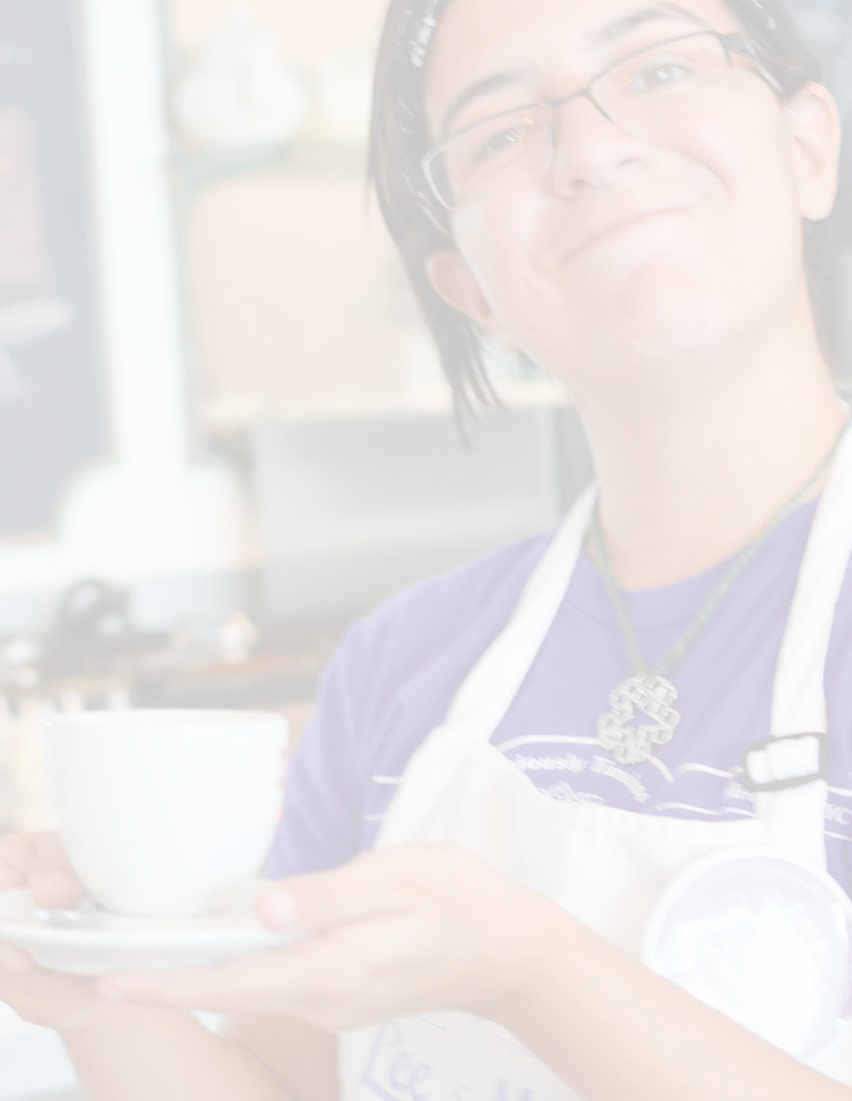 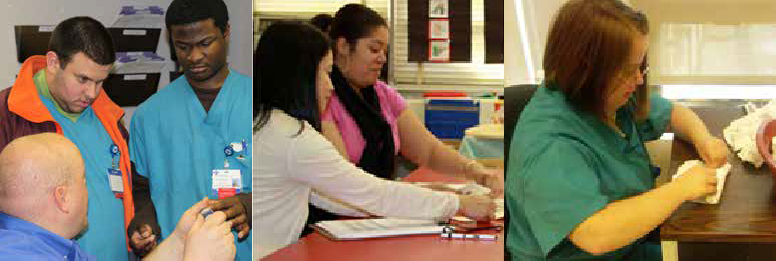 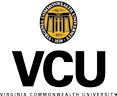 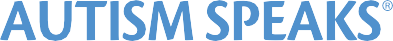 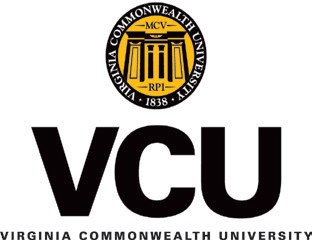 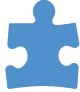 PAGEWork   Observation	23Career    Path   and   Employment	23Self-Determination/Advocacy	24Health   and   Safety	24Peer    Relationships,    Socialization,     Social Communication	25Community    Participation    and   Personal   Finance	27Leisure/Recreation	28Transportation	29Functional Skills Assessment -- INTERVIEW	31Career    Path   and   Employment	31Self-Determination/Advocacy	33Health   and   Safety	34Peer    Relationships,     Socialization,     Social Communication	37Community    Participation    and   Personal   Finance	40Transportation	42Leisure/Recreation	43Home   Living	44Score Sheet	47ABout the AssessmeNtThis    assessment    tool    was    developed    for    Autism  Speaks through a contract with Virginia Commonwealth University’s Rehabilitation Research    and    Training    Center.     While    a review of the literature did  not  produce  an assessment   tool   that   matched   the   needs   of   youth with  Autism   Spectrum   Disorder   (ASD),   it did    assist    in    illuminating     the     critical areas     of     functional     life     skills.     The project  selected  these  functional  skills  areas based    upon    the    instruments    that    were    reviewed and purported to contribute to the successful functioning of an individual into adulthood.This   tool    was    designed    to    assess    an    individual’s  knowledge, skill   and   social   communication    abilities. A  number  of  individuals  worked  on  this product to include Carol Schall, Valerie Brooke, Paul  Wehman,  Sue  Palko,  Alissa Brooke, Whitney Ham, Staci Carr, Peter Gerhardt, Adam Dreyfus, and Holly Tate. Additional   thanks   go   to   Katherine    Inge    for her    review    of    this    document    and     to     the number  of  individuals  with   ASD,   their families    and    educators    that    trusted     us     with their time and talent  as  we  worked collaboratively    to     shape     this     final product.ABout the VirgiNiA commoNweALth uNiVersity rehABiLitAtioN reseArch AND trAiNiNg ceNterEstablished    in     1983,     the     Virginia Commonwealth University Rehabilitation Research  and Training    Center    (VCU-RRTC)    serves    as    a center   of    national    and    international    excellence in the field of disability and employment services. The VCU-RRTC played a major leadership   role   in   designing   and implementing   supported   employment,    a program now found  in  every  state  across  the country   and   over   30   countries   worldwide. For   over   30    years    this    center    has    stayed    in the  forefront  of   education   and   employment services  to  individuals   with   disabilities with     a      concentration     on     services     and supports  to   individuals   with   autism.   The Center’s    pro-    fessional    team,    led    by    Dr.  Paul   Wehman,   are   renowned    experts    and committed  to  developing   and   advancing evidence   based    practices    to    support    and advance individuals with disabilities.ABout Autism speAksAutism    Speaks    is    the    world’s    leading    autism   science and  advocacy  organization.   It   is   dedi- cated to funding research into the causes, prevention, treatments and a cure for autism; increasing awareness  of  autism  spectrum disorders; and advocating for the needs of individuals with autism and their  families. Autism   Speaks   was   founded   in   February    2005 by   Suzanne   and   Bob    Wright,    the    grandparents of a child  with  autism.  Mr.  Wright  is  the former  vice  chairman   of   General   Electric and chief executive officer of NBC and NBC Universal.Since its inception, Autism Speaks has committed more than $500 million dollars to its mission,   the   majority   in    science    and medical research. Each year Walk Now for Autism   Speaks    events    are    held    in    more    than 100 cities  across  North  America.  On  the global front, Autism Speaks has established partnerships   in   more   than    40    countries    on five continents to foster international research, services  and   awareness.   To   learn   more   about Autism Speaks, please visit AutismSpeaks.org.The   contents   were   developed   for   Autism    Speaks,    “Functional    Community    Based   Assessment”. Virginia  Commonwealth  University,  School   of   Education   and Department of Physical Medicine and Rehabilitation is an equal opportunity/affirmative   action   institution   providing   access    to    education and employment without regard  to  age,  race,  color,  national  origin, gender,  religion,  sexual  orientation,   veteran’s   status,   political affiliation,   or    disability.    If    special    accommodations    are    needed, please contact Vicki Brooke at (804) 828-1851 VOICE or (804) 828-2494 TTY.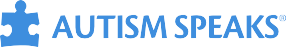 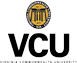 IntroductionThe challenges associated with the transition from school services to adulthood for individuals with disabilities    are    well    documented.        The process can often be a very overwhelming and challenging one as families worry about the individual’s    future:        What    kind    of    job will   he   have?   Where   will   she   end   up living?         Will     he     ever     be     independent?  What will make her the happiest? Every individual  with  autism  is   different   and   as   a result,   there   is   no    “one    size    fits    all”    plan for the path to adulthood. A transition plan involving   job   training    and    skill development that is  fitting  for  one  person  with  autism may be ineffective for another. The most important    factor    in    creating    a    plan     is     to focus    on    the    individual.    His    or    her  strengths,    needs,    challenges    and    preferences will play a  critical  role  in  ensuring  a successful transition process.A    key    ingredient    in    creating    a    transition    plan   for an   individual   with   autism   is    a    transition assessment that leads to comprehensive skill development   in   the    final    years    of    school.    When a student turns 14, the focus of his or her Individualized Education Program will likely shift away from math and English to vocational  training   and   community   living skill    development.    This    shift    in    focus necessitates   a    shift    in    assessment    priorities.    That is,   instead   of   measuring   what   a   student   cannot   do,   it  is  time  to  measure  the   student’s   interests, preferences,   strengths   and   work   habits   and    based on these factors, describe the supports and modifications   that   will   be   necessary   for   the student to be successful in the future.What is an Assessment?The Community Based Functional Skills Assessment  for Transition   Aged   Youth   with    Autism    was designed   to   help   parents   and   professionals   assess the current skill levels and abilities of individuals   with   autism   beginning    at    age    12 and continuing into adulthood  in  order  to develop    a    comprehensive    plan.    The    purpose  is  to  assist  teams  in  identifying  areas   of instructional priority for the individual. While    employment    support    needs    of individuals are addressed throughcommunity-based   internships    and    work    experiences  through school,   this   is   the    first    tool    to    assess    needs in the area of community-based living from transportation to financial management to peer relationships and more.The tool is designed for transition aged youth and is divided into three levels based upon the age of the individual being assessed. This is important   because   the    skills    identified    will be  age-  referenced   based   on   the   individual’s peer group. The levels and definitions are as follows:Level 1 Life Aware:	This group includes youth ages 12 to 16 who are betweenmiddle school and sophomore year of high school.Level 2 Life Explorer: This group includes youth ages 17 to 22 who are in theirjunior or senior year of high school.Level 3 Life Seeker:	This group includes individuals who are post high school andseeking postsecondary education and/or employment.After conducting a careful analysis to illuminate the critical areas of functional life skills,eight skill sets were identified and collapsed into the categories below:CAreer pAth And employment  The    items    in    this    section    assess   the individual’s progress towards developing job seeking skills and/or employment. This section    covers    such    job    topics    as: demonstrates   work   habits    by    performing chores  at  home,   explores   opportunities   by job    shadowing,    volunteer     or     using     a mentor,   indicates    personal    strengths,    completes a resume and secures a competitive job.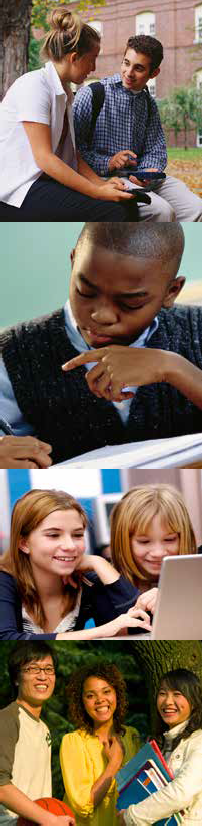 Self-determinAtion/AdvoCACy  The    items    in     this     section review the skills  that  youth  with  autism  need  to develop    and    the    challenges    that    they    will  face living and working in the community. Specifically, this section will  cover  a variety of skills that would indicate that the individual   is    able    to    demonstrate    some control  of  his  or  her  life.   This   section covers skills such as: goal setting, IEP participation, choice making, self-regulation, problem solving, requesting support and disability awareness.heAlth And SAfety Assessment items in this area cover a vast range  of  independent  living  skills.  These items   include    basic    to    advanced    hygiene, fire    safety,     home     safety,     medication management, self-management and general sexuality information.peer relAtionShipS, SoCiAlizAtion And SoCiAl CommuniCAtion This area   is    the    most    detailed    section    of    the    assessment. For individuals   with    ASD,    the    interaction between two or more people, requiring the processing   of   both   verbal    and    nonverbal cues,  can  be  an   arduous   task.   It   is   important   to assess   skills    across    multiple    environments because   many   people    with    ASD    understand language  so  concretely  that  they   may   miss   the subtle    meanings    of    social    information,     as well as experience  issues  with  generalization. This  section  covers   skills   across   home, work   and   leisure/recreation    environments while   assessing   if    the    individual    can    initiate a skill, as well as respond to a social communication situation.Community pArtiCipAtion And perSonAl finAnCe This area focuses on a variety of independent living skills assessed across  areas  that  include  making decisionsthat  affect   an   individual’s   life,   taking   care   of  personal affairs and pursuing areas of personal interest. Community    participation    items    assess     the     extent to  which   a   youth   with   ASD   uses   and   interacts with  local  restaurants,  stores,  parks, libraries, places of worship,  community events, government activities and volunteering.trAnSportAtion Transportation can be confusing and frightening to many individuals with ASD, so this assessment item is of critical importance. Generally,   these    skills    will    have    to    be taught along with socially appropriate behavior  requirements  within  each  of   these settings.leiSure/reCreAtion   Developing    and    engaging    in leisure/recreation activities  is  important  for   all community    members.        As    with    other community  members,  when  individuals   with ASD   join   in    a    community    event,    they    engage in a  stress  relief  activity  and  have  the opportunity   to   make   new   friends.    Skills    that are    present    in     this     section     include: identifies   preferred   activities,   uses technology for enjoyment and schedules opportunities for exercise  and/or participation in community activities.home living SkillS Whether an individual with ASD is living at home, in a group home or independently  or  with  a   roommate,   home living   skills   are   essential.    This    section will    review    both    basic     and     advanced skill  sets  that  include  eating  and   preparing meals,   cleaning    tasks,    doing    laundry    and home repair.How does it work?The assessment uses both a criterion-based observation and interview-based process to measure knowledge, skills and behaviors.   Interviews   will    include    obvious    areas such   as   personal   care   and   hygiene,   but   will   also   be used across all skill assessment  categories.  Observations will  be   purposeful   and   will   occur   in   multiple settings including recreation/leisure, employment, education and home.ASSeSSment And obServAtion plAnning toolIt is essential that the assessment and observation planning  tool in   this    booklet    is    completed    prior    to    doing any   observations.   It   is    recommended    that    this    section be  completed   either   over   the   phone   or   through email.SCheduling the obServAtionSWhen    administering    this    assessment,    it    is     helpful     to complete all of the observations first. When scheduling the observations   with   the   individual   with   ASD,    the family   and   the   education   or    work    site,    it    is important   that    the    person    completing    the    observations is familiar with  the  skills  he  or  she  will  be observing.   It   is   also   important   to    schedule    them during    an    activity    that    enables    the    observer    to collect    accurate    information    about    the    individual. For example, when conducting the leisure/recreation observation,  try  to  ensure  that   it   is   an   activity   that allows    for    social    interaction     with     the individual’s   peer   group   and   involves    the    person using   transportation   into    the    community.    Before conducting the observation at the person’s place of employment,  be  sure  to  communicate  with   the individual’s    job    coach    and/or    supervisor    about the    observation    and    ask    if    there    is    a    good    place   for    you    to    conduct    the    observation    so    that    you    are   out of the way of other employees.ConduCting the obServAtionSIt    is    essential    when    conducting    the    observation    section   that enough  time  is  allotted   to   observe   all   of   the categories.   Items    that    focus    on    social    interaction    such as  peer  relationships  should  be  scored  only  after sufficient    time    has    passed    in    order    to    obtain    an  accurate    rating.    It    is     recommended     that     the observations  last  at  least  an  hour  and  a   half.   When completing   the   observation   section,   please   be   careful not   to   disrupt   ongoing    routines    and    activities.    Be    sure to   complete   all   three   observations   before   scheduling the interview process.ConduCting the interviewInterview    times    will    need    to    be     arranged     with     the individual, primary caregivers and  a  member  of  either  the school or the employment site (job coach or supervisor).   The   interview   session    should    be completed   in   a    relaxed    environment    that    is    familiar and   comfortable    for    the    individual,    ideally    his or  her  home  environment.   There   are   78   interview questions grouped into eight categories. The number of questions  asked   will   depend   on   which   of   the   three levels the individual is in. For example,  under  the category   of   self-determination,   individuals    in    Level 1   will   complete   questions    11-17,    while individuals   in   Levels   2   and    3    will    complete questions 11-18.SCoring the ASSeSSmentWhen scoring items on the assessment, it is critical to stay mindful of both of the scoring scales. The first scale rates the level of independence with which the individual   is    able    to    perform    the    skills.    The second scale rates the individual on  the  number  of environments   where    he    or    she    performs    the    skills. When scoring  an  item,  always  start  with  number  1  and continue up the scale  until  you  find  the  score  that corresponds   to    the    individual’s    level    of performance.Ratings are assigned in the following manner:A rating of 1 is   given   when   the   individual   does   not   perform    the skill at all.A rating of 2 is   given   when    the   individual   requires    physical  prompting to perform the skill.An example of this would be hand over hand or full physical prompting.A rating of 3 is   given   when   the   individual   performs     the skill    but    requires     extensive     prompting. Extensive prompting is defined as the use of three or more different types of prompts, modeling, pictorial, verbal or written.A rating of 4 is given when the individual is able to perform the skill but requires limited prompting. Limited prompting is defined as the use of one or two of the following types of prompts: gestural, verbal, pictorial and/or written.A rating of 5 is given when the individual is able to perform the skill with no prompts required. He or    she    may    still    need    to     have     supervision but is performing the skill independently.When scoring the Environmental Scale, start with a rating of 1 and continue upward until you obtain the correct score for the individual.A rating of 1 is   given   when    the    individual    does    not perform the    skill,    therefore    is    not    completing    it in any environment.A rating of 2 is   given   when    the    individual    is performing the skill in one or two familiar environments.A rating of 3 is given when the individual is performing the skill in three or more environments. The environments should include unfamiliar environments.CAlCulAting the SCoreAfter you have attained a final score for each of the individual items for each domain, you will total thescores    across    all    items    within     a    domain    and    place    that   score in the box over the total possible scorefor   that    domain.    Calculate    the    total    possible    score    by dividing the score the individual achieved by the total possible. See below for an example: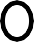 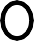 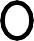 Transfer the percentage for each domain and each observation and the interview for Level ofIndependence   and   Environments   Performed    to    “Section    I:    1. Percentage” at the back of the assessment.Community Based Functional Assessment for Transition Aged Youth with AUTISM SPECTRUM DISORDERREHABILITATION RESEARCH AND TRAINING CENTERClient DetailsPeoPle intervieweDinterest anD PreferenCeseDuCationGraduate    from   high   school?	 YES		 NO		Projected    Date: 	Diploma    Received:	  Standard	 GED	 ModifiedMeDiCal inforMationDo you have any medical, environmental, sensory or physical restrictions?	 YES	 NO If yes, please explain:Are you currently taking or have you taken (in the past) any  prescribed medications?	 YES	 NO    If    yes,    please    list    current    medications    and    describe  any adverse side affects:Do    you    have    a    history    of   seizure   activity?	 YES	 NO If yes, describe seizure protocol:Do    you    have    a    history    of   substance   abuse?	 YES	 NO If yes, please describe:Are    you    currently    or    have    you    in    the    past   attended   therapy?	 YES	 NO If yes, please describe:Check    if    you    receive    any    of   the   following:	 Medicare	 Public AssistanceMedicaid	 Other disability related income benefitsFood    Stamps	 Ticket to WorkCheck    organization    which    you    receive   services   from:	 State   Department   of    Rehabilitation ServicesState   Department   of    Blind    and    Visually ImpairedCenters for Independent LivingDepartment of Mental HealthIntellectual  Disability/Developmental  Disability ServicesOne Stop Career CentersAssistive Technology ServicesOther?  	assessMent PlanningHOME OBSERVATION:	Activity 	Location  	Date 	Time  	RECREATION/LEISUREOBSERVATION:	Activity 	Location  	Date 	Time  	WORK/EDUCATIONOBSERVATION:	Activity 	Location  	Date 	Time  	INTERVIEW:	Location 	Date 	Time  	   funCtional skills assessMenObservationDate: 	Time:  	ADDITIONAL NOTESDate: 	Time:  	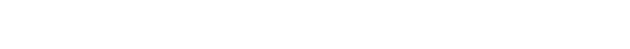 ADDITIONAL NOTES21Date: 	Time:  	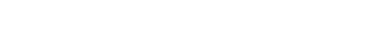 ADDITIONAL NOTES   funCtional skills assessMenInterviewDate: 	Time:  	ADDITIONAL NOTES sCore sHeet	Individual’s   Name: 				Date   of   Birth: 	Age    at   Testing:   	                                        Level    of   Tool    Used:	 Life   Aware	 Life   Explorer	 Life SeekerName    of    Person   Administering   Assessment: 	Relationship    to   Individual:  	SECTION I: PART 1. PERCENTAGESECTION I: PART 2. VISUAL REPRESENTATION OF RESULTSHome Observation	Check    the    level    of    assessment    that    was    administered:     Life   Aware	 Life   Explorer	 Life SeekerHome    Living   Skills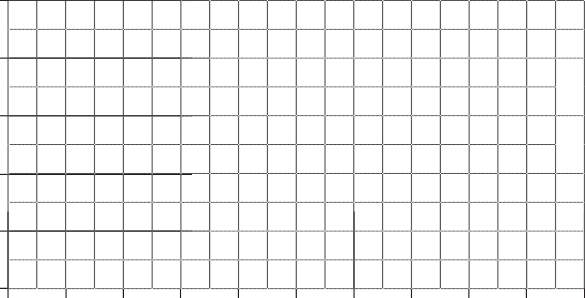 Leisure/Recreation Peer    Relationships, Social CommunicationHealth    and   SafetySelf-Determination/Advocacy0	10	20	30	40	50	60	70	80	90	100Percent,    Level     of IndependencePercent,  Environments  Performed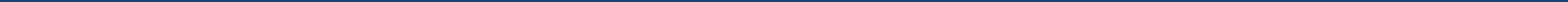 Leisure/Recreation Observation	Check    the    level    of    assessment    that    was    administered:     Life   Aware	 Life   Explorer	 Life SeekerHome    Living   Skills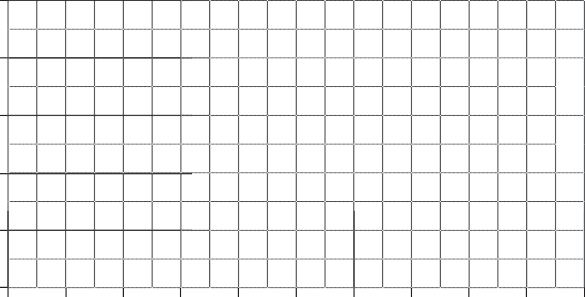 Leisure/Recreation Peer    Relationships, Social CommunicationHealth    and   SafetySelf-Determination/Advocacy0	10	20	30	40	50	60	70	80	90	100Percent,    Level     of IndependencePercent,  Environments  Performed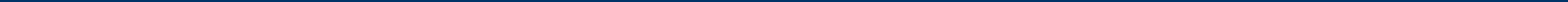 Work/Education Observation	Check    the    level    of    assessment    that    was    administered:     Life   Aware	 Life   Explorer	 Life SeekerLeisure/Recreation Transportation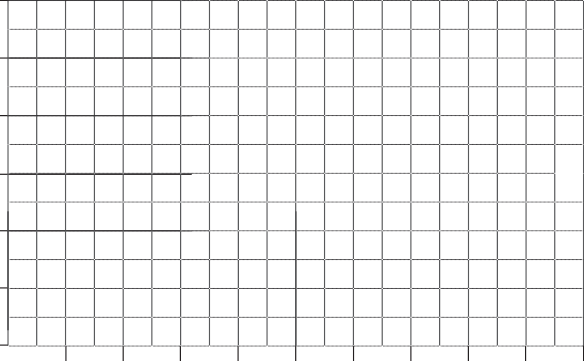 Community Participation and Personal Finance Peer Relationships, Socialization, Social CommunicationSelf-Determination/AdvocacyCareer 	¢ Percent,    Level    of Independence    	¢ Percent,  Environments  Performed0	10	20	30	40	50	60	70	80	90	100Interview	Check    the    level    of    assessment    that    was    administered:     Life   Aware	 Life   Explorer	 Life SeekerHome Living Skills Leisure/Recreation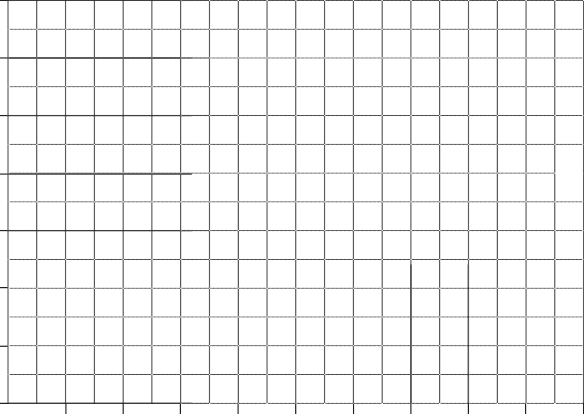 Transportation Community Participation and Personal FinancePeer Relationships, Socialization, Social CommunicationHealth   and Safety Self-Determination/Advocacy 	¢ Percent,    Level    of Independence    	¢ Percent,  Environments  Performed0	10	20	30	40	50	60	70	80	90	100SECTION II: TEAM MEETINGSECTION IIlife Seekerlife Seekerlife Seeker7. Demonstrates problem solving.1	2	3	4	51	2	38. Demonstrates the ability to request help.1	2	3	4	51	2	39. Indicates support needs.1	2	3	4	51	2	3totAl SCore for Self-determinAtion / AdvoCACytotal 7  out of 15 = 46 %total  6  out of 9 = 66 %AssessmentCareerSelf- determinationhealth and SafetypeerRelationshipsCommunityParticipationTransportationleisure/ recreationhome living SkillsHome Observa- tion:  Percent, Level of Independence47%58%32%88%75%Home Observa- tion:  Percent, Environment Performed33%35%27%79%66%Name:	Date:Address:Phone:	Alternate Phone:Email:	Birth Date:Reference    administration    instruction    (pg.    1)    and     check     if individual is:	 Life AwareLife ExplorerLife SeekerParent / Legal Guardian (name / number):Teacher:Case Manager (if applicable):WHORELATIONSHIP1. What are the individual’s strengths?2. Who do you spend your free time with and what do you like to do?3. What are your short term and long term goals? Include career goals.4. What places have you thought about working?5. What jobs would you like to learn more about?6. What, if any, interfering behaviors does the person have?7. How do you reduce anxiety?8. Additional Comments:8. Additional Comments:F. Benefit statusDo   you   receive   Supplemental Security Income (SSI)?YESNODo     you     receive     Social Security Disability (SSDI)?YESNO	Amount:  	Is this a survivor benefit?YESNOSELF-DETERMINATION / ADVOCACYLevel of IndependenceLevel of IndependenceLevel of IndependenceLevel of IndependenceLevel of IndependenceEnvironments PerformedEnvironments PerformedEnvironments PerformedLIFE AWARELIFE AWARELIFE AWARELIFE AWARELIFE AWARELIFE AWARELIFE AWARELIFE AWARELIFE AWARE1. Demonstrates choice-making123451232. Demonstrates problem solving123451233. Demonstrate the ability to request help12345123Total 	out of 15 = 		%Total 	out of 15 = 		%Total 	out of 15 = 		%Total 	out of 15 = 		%Total 	out of 15 = 		%Total	 out of 9 = 	%Total	 out of 9 = 	%Total	 out of 9 = 	%LIFE EXPLORERLIFE EXPLORERLIFE EXPLORERLIFE EXPLORERLIFE EXPLORERLIFE EXPLORERLIFE EXPLORERLIFE EXPLORERLIFE EXPLORER4. Demonstrates choice-making123451235. Demonstrates problem solving123451236.        Demonstrates    self-regulation    of    emotions, frustration and boredom12345123Total 	out of 15 = 		%Total 	out of 15 = 		%Total 	out of 15 = 		%Total 	out of 15 = 		%Total 	out of 15 = 		%Total	 out of 9 = 	%Total	 out of 9 = 	%Total	 out of 9 = 	%LIFE SEEKERLIFE SEEKERLIFE SEEKERLIFE SEEKERLIFE SEEKERLIFE SEEKERLIFE SEEKERLIFE SEEKERLIFE SEEKER7. Demonstrates problem solving123451238. Demonstrates the ability to request help123451239.	Indicates support needs12345123Total 	out of 15 = 		%Total 	out of 15 = 		%Total 	out of 15 = 		%Total 	out of 15 = 		%Total 	out of 15 = 		%Total	 out of 9 = 	%Total	 out of 9 = 	%Total	 out of 9 = 	%HEALTH AND SAFETYLevel of IndependenceLevel of IndependenceLevel of IndependenceLevel of IndependenceLevel of IndependenceEnvironments PerformedEnvironments PerformedEnvironments PerformedLIFE AWARELIFE AWARELIFE AWARELIFE AWARELIFE AWARELIFE AWARELIFE AWARELIFE AWARELIFE AWARE1. Maintains a neat appearance123451232. Demonstrates appropriate home safety skills (locking the door, not opening the door  to  strangers,  managing  home key)12345123Total 	out of 10 = 		%Total 	out of 10 = 		%Total 	out of 10 = 		%Total 	out of 10 = 		%Total 	out of 10 = 		%Total	 out of 6 = 	%Total	 out of 6 = 	%Total	 out of 6 = 	%HEALTH AND SAFETYHEALTH AND SAFETYLevel of IndependenceLevel of IndependenceLevel of IndependenceLevel of IndependenceLevel of IndependenceEnvironments PerformedEnvironments PerformedEnvironments PerformedLIFE EXPLORERLIFE EXPLORERLIFE EXPLORERLIFE EXPLORERLIFE EXPLORERLIFE EXPLORERLIFE EXPLORERLIFE EXPLORERLIFE EXPLORERLIFE EXPLORER3.Maintains    a    neat    appearance    (hair,    skin,   face –    shaving    or     cosmetics,     clean nails)123451234. Demonstrates appropriate home safety skills (locking the door, not opening the door, managing home key)4. Demonstrates appropriate home safety skills (locking the door, not opening the door, managing home key)123451235. Demonstrates self-management of behaviors5. Demonstrates self-management of behaviors12345123Total 	out of 15 = 		%Total 	out of 15 = 		%Total 	out of 15 = 		%Total 	out of 15 = 		%Total 	out of 15 = 		%Total	 out of 9 = 	%Total	 out of 9 = 	%Total	 out of 9 = 	%LIFE SEEKERLIFE SEEKERLIFE SEEKERLIFE SEEKERLIFE SEEKERLIFE SEEKERLIFE SEEKERLIFE SEEKERLIFE SEEKERLIFE SEEKER6.	Maintains a neat appearance6.	Maintains a neat appearance123451237. Demonstrates appropriate home safety skills (locking the door, not opening the door, managing home key)7. Demonstrates appropriate home safety skills (locking the door, not opening the door, managing home key)123451238.	Demonstrates self-management of behaviors8.	Demonstrates self-management of behaviors123451239.	Knows    who    and    how    to    contact    someone    in case of an emergency9.	Knows    who    and    how    to    contact    someone    in case of an emergency12345123Total 	out of 20 = 		%Total 	out of 20 = 		%Total 	out of 20 = 		%Total 	out of 20 = 		%Total 	out of 20 = 		%Total	 out of 12 = 	%Total	 out of 12 = 	%Total	 out of 12 = 	%PEER RELATIONSHIPS, SOCIALIZATION, SOCIAL COMMUNICATIONPEER RELATIONSHIPS, SOCIALIZATION, SOCIAL COMMUNICATIONLevel of IndependenceLevel of IndependenceLevel of IndependenceLevel of IndependenceLevel of IndependenceEnvironments PerformedEnvironments PerformedEnvironments PerformedLIFE AWARELIFE AWARELIFE AWARELIFE AWARELIFE AWARELIFE AWARELIFE AWARELIFE AWARELIFE AWARELIFE AWARE1.         Demonstrates    the    ability    to    ask conversationally/contextually appropriate questions1.         Demonstrates    the    ability    to    ask conversationally/contextually appropriate questions123451232.        Demonstrates    conversationally    appropriate receptive language skills2.        Demonstrates    conversationally    appropriate receptive language skills123451233.   Demonstrates appropriate use of conversational  social conventions3.   Demonstrates appropriate use of conversational  social conventions123451234.    Possesses an identified functional, spontaneous communication method4.    Possesses an identified functional, spontaneous communication method123451235.            Demonstrates     socially     appropriate non-verbal skills    (eye-contact,     tone     of voice, body orientation) during conversations5.            Demonstrates     socially     appropriate non-verbal skills    (eye-contact,     tone     of voice, body orientation) during conversations123451236. Follows spoken and written directions6. Follows spoken and written directions123451237. Demonstrates appropriate personal space skills7. Demonstrates appropriate personal space skills12345123Total 	out of 35 = 		%Total 	out of 35 = 		%Total 	out of 35 = 		%Total 	out of 35 = 		%Total 	out of 35 = 		%Total	 out of 21 = 	%Total	 out of 21 = 	%Total	 out of 21 = 	%LIFE EXPLORERLIFE EXPLORERLIFE EXPLORERLIFE EXPLORERLIFE EXPLORERLIFE EXPLORERLIFE EXPLORERLIFE EXPLORERLIFE EXPLORERLIFE EXPLORER8.          Demonstrates     the     ability     to     follow directions from multiple people8.          Demonstrates     the     ability     to     follow directions from multiple people123451239. Demonstrates the ability to participate in reciprocal conversation9. Demonstrates the ability to participate in reciprocal conversation1234512310.    Demonstrates    the    ability    to    generalize  socially acceptable behavior  in  multiple settings10.    Demonstrates    the    ability    to    generalize  socially acceptable behavior  in  multiple settings1234512311.     Demonstrates     socially     appropriate non-verbal skills    (eye-contact,    tone    of voice, body orientation) during conversations11.     Demonstrates     socially     appropriate non-verbal skills    (eye-contact,    tone    of voice, body orientation) during conversations12345123PEER RELATIONSHIPS, SOCIALIZATION, SOCIAL COMMUNICATIONLevel of IndependenceLevel of IndependenceLevel of IndependenceLevel of IndependenceLevel of IndependenceEnvironments PerformedEnvironments PerformedEnvironments Performed12. Demonstrates the ability to participate in a reciprocal conversation1234512313. Follows spoken and written directions1234512314. Demonstrates appropriate personal space skills1234512315.    Demonstrates    the    ability    to    generalize  socially acceptable behavior  in  multiple settings1234512316. Demonstrates appropriate use of social media tools12345123Total 	out of 45 = 		%Total 	out of 45 = 		%Total 	out of 45 = 		%Total 	out of 45 = 		%Total 	out of 45 = 		%Total	 out of 27 = 	%Total	 out of 27 = 	%Total	 out of 27 = 	%LIFE SEEKERLIFE SEEKERLIFE SEEKERLIFE SEEKERLIFE SEEKERLIFE SEEKERLIFE SEEKERLIFE SEEKERLIFE SEEKER17.    Demonstrates    appropriate    use    of    conversational  social conventions1234512318. Demonstrates socially appropriate non-verbal skills (eye-contact, tone of voice, body orientation) during conversations1234512319. Demonstrates the ability to participate in a reciprocal conversation1234512320. Follows spoken and written directions1234512321.    Demonstrates    the    ability    to    generalize  socially acceptable behavior  in  multiple settings1234512322. Demonstrates appropriate use of social media tools1234512323. Demonstrates the use of a phone1234512324.    Demonstrates    how    to     treat     others     with dignity and  respect1234512325.   Demonstrates    effective    ways    to    communicate  personal boundaries and how  to  respect boundaries of others12345123Total 	out of 45 = 		%Total 	out of 45 = 		%Total 	out of 45 = 		%Total 	out of 45 = 		%Total 	out of 45 = 		%Total	 out of 27 = 	%Total	 out of 27 = 	%Total	 out of 27 = 	%LEISURE / RECREATIONLevel of IndependenceLevel of IndependenceLevel of IndependenceLevel of IndependenceLevel of IndependenceEnvironments PerformedEnvironments PerformedEnvironments PerformedLIFE AWARELIFE AWARELIFE AWARELIFE AWARELIFE AWARELIFE AWARELIFE AWARELIFE AWARELIFE AWARE1.	Demonstrates    the    ability    to    self-manage   behavior  during leisure events123451232.	Demonstrates the ability to use technology123451233.	Demonstrates the ability to use a phone independently (text and/or call)12345123Total 	out of 15 = 		%Total 	out of 15 = 		%Total 	out of 15 = 		%Total 	out of 15 = 		%Total 	out of 15 = 		%Total	 out of 9 = 	%Total	 out of 9 = 	%Total	 out of 9 = 	%LEISURE / RECREATIONLevel of IndependenceLevel of IndependenceLevel of IndependenceLevel of IndependenceLevel of IndependenceEnvironments PerformedEnvironments PerformedEnvironments PerformedLIFE EXPLORERLIFE EXPLORERLIFE EXPLORERLIFE EXPLORERLIFE EXPLORERLIFE EXPLORERLIFE EXPLORERLIFE EXPLORERLIFE EXPLORER4.	Demonstrates    the    ability    to    self-manage   behavior  during leisure activities123451235.	Demonstrates the ability to use technology123451236.	Demonstrates the ability to use a phone independently (text and/or call)123451237.	Participates in self-identified leisure activities12345123Total 	out of 20 = 		%Total 	out of 20 = 		%Total 	out of 20 = 		%Total 	out of 20 = 		%Total 	out of 20 = 		%Total	 out of 12 = 	%Total	 out of 12 = 	%Total	 out of 12 = 	%LIFE SEEKERLIFE SEEKERLIFE SEEKERLIFE SEEKERLIFE SEEKERLIFE SEEKERLIFE SEEKERLIFE SEEKERLIFE SEEKER8.	Demonstrates the ability to use technology123451239.	Demonstrates the ability to use a phone independently (text and/or call)1234512310.      Makes    independent    choices    and    schedules  leisure activities12345123Total 	out of 15 = 		%Total 	out of 15 = 		%Total 	out of 15 = 		%Total 	out of 15 = 		%Total 	out of 15 = 		%Total	 out of 9 = 	%Total	 out of 9 = 	%Total	 out of 9 = 	%HOME LIVINGLevel of IndependenceLevel of IndependenceLevel of IndependenceLevel of IndependenceLevel of IndependenceEnvironments PerformedEnvironments PerformedEnvironments PerformedLIFE AWARELIFE AWARELIFE AWARELIFE AWARELIFE AWARELIFE AWARELIFE AWARELIFE AWARELIFE AWARE1.	Follows a written or picture recipe123451232.	Prepares a simple snack123451233.	Sets and clears the table123451234.	Washes dishes and puts them away12345123Total 	out of 20 = 		%Total 	out of 20 = 		%Total 	out of 20 = 		%Total 	out of 20 = 		%Total 	out of 20 = 		%Total	 out of 12 = 	%Total	 out of 12 = 	%Total	 out of 12 = 	%LIFE EXPLORERLIFE EXPLORERLIFE EXPLORERLIFE EXPLORERLIFE EXPLORERLIFE EXPLORERLIFE EXPLORERLIFE EXPLORERLIFE EXPLORER5.	Follows a written or picture recipe123451236.	Uses kitchen appliances when making simple snack or meal123451237.	Sets and clears the table123451238.	Washes dishes and puts them away123451239.	Washes and dries clothing according to  label instructions12345123Total 	out of 25 = 		%Total 	out of 25 = 		%Total 	out of 25 = 		%Total 	out of 25 = 		%Total 	out of 25 = 		%Total	 out of 15 = 	%Total	 out of 15 = 	%Total	 out of 15 = 	%HOME LIVINGLevel of IndependenceLevel of IndependenceLevel of IndependenceLevel of IndependenceLevel of IndependenceEnvironments PerformedEnvironments PerformedEnvironments PerformedLIFE SEEKERLIFE SEEKERLIFE SEEKERLIFE SEEKERLIFE SEEKERLIFE SEEKERLIFE SEEKERLIFE SEEKERLIFE SEEKER10. Plans a balanced meal1234512311. Uses kitchen appliances when making a meal1234512312. Sets and clears the table1234512313. Washes dishes and puts them away1234512314. Washes and dries clothing according to label instructions12345123Total 	out of 25 = 		%Total 	out of 25 = 		%Total 	out of 25 = 		%Total 	out of 25 = 		%Total 	out of 25 = 		%Total	 out of 15 = 	%Total	 out of 15 = 	%Total	 out of 15 = 	%SELF-DETERMINATION / ADVOCACYLevel of IndependenceLevel of IndependenceLevel of IndependenceLevel of IndependenceLevel of IndependenceEnvironments PerformedEnvironments PerformedEnvironments PerformedLIFE AWARELIFE AWARELIFE AWARELIFE AWARELIFE AWARELIFE AWARELIFE AWARELIFE AWARELIFE AWARE1.	Demonstrates choice-making in school, work and personal life123451232.	Demonstrates problem solving12345123Total 	out of 10 = 		%Total 	out of 10 = 		%Total 	out of 10 = 		%Total 	out of 10 = 		%Total 	out of 10 = 		%Total	 out of 6 = 	%Total	 out of 6 = 	%Total	 out of 6 = 	%LIFE EXPLORERLIFE EXPLORERLIFE EXPLORERLIFE EXPLORERLIFE EXPLORERLIFE EXPLORERLIFE EXPLORERLIFE EXPLORERLIFE EXPLORER3.	Demonstrates problem solving123451234.	Indicates personal responsibilities across settings/environments123451235.	Demonstrates the ability to ask for assistance in multiple settings12345123Total 	out of 15 = 		%Total 	out of 15 = 		%Total 	out of 15 = 		%Total 	out of 15 = 		%Total 	out of 15 = 		%Total	 out of 9 = 	%Total	 out of 9 = 	%Total	 out of 9 = 	%LIFE SEEKERLIFE SEEKERLIFE SEEKERLIFE SEEKERLIFE SEEKERLIFE SEEKERLIFE SEEKERLIFE SEEKERLIFE SEEKER6.	Indicates personal responsibilities across settings/environments123451237.	Demonstrates the ability to ask for assistance in multiple settings123451238.	Demonstrates    problem    solving    in    novel settings12345123Total 	out of 15 = 		%Total 	out of 15 = 		%Total 	out of 15 = 		%Total 	out of 15 = 		%Total 	out of 15 = 		%Total	 out of 9 = 	%Total	 out of 9 = 	%Total	 out of 9 = 	%HEALTH AND SAFETYLevel of IndependenceLevel of IndependenceLevel of IndependenceLevel of IndependenceLevel of IndependenceEnvironments PerformedEnvironments PerformedEnvironments PerformedLIFE AWARELIFE AWARELIFE AWARELIFE AWARELIFE AWARELIFE AWARELIFE AWARELIFE AWARELIFE AWARE1.	Requests help123451232.	Identifies warning signs/labels123451233.	Demonstrates ability to order healthy food12345123Total 	out of 15 = 		%Total 	out of 15 = 		%Total 	out of 15 = 		%Total 	out of 15 = 		%Total 	out of 15 = 		%Total	 out of 9 = 	%Total	 out of 9 = 	%Total	 out of 9 = 	%HEALTH AND SAFETYLevel of IndependenceLevel of IndependenceLevel of IndependenceLevel of IndependenceLevel of IndependenceEnvironments PerformedEnvironments PerformedEnvironments PerformedLIFE EXPLORERLIFE EXPLORERLIFE EXPLORERLIFE EXPLORERLIFE EXPLORERLIFE EXPLORERLIFE EXPLORERLIFE EXPLORERLIFE EXPLORER4.	Demonstrates    the    ability    to    order    healthy  foods123451235.	Demonstrates safe phone skills (land line  and/or cell phone)123451236.	Demonstrates self-management of behavior12345123Total 	out of 15 = 		%Total 	out of 15 = 		%Total 	out of 15 = 		%Total 	out of 15 = 		%Total 	out of 15 = 		%Total	 out of 9 = 	%Total	 out of 9 = 	%Total	 out of 9 = 	%LIFE SEEKERLIFE SEEKERLIFE SEEKERLIFE SEEKERLIFE SEEKERLIFE SEEKERLIFE SEEKERLIFE SEEKERLIFE SEEKER7.	Demonstrates safe phone skills (land line  and/or cell phone123451238.	Demonstrates self-management of behavior123451239.	Demonstrates     identity     protection     skills (Social Security number)1234512310. Demonstrates the ability to protect personal banking information12345123Total 	out of 20 = 		%Total 	out of 20 = 		%Total 	out of 20 = 		%Total 	out of 20 = 		%Total 	out of 20 = 		%Total	 out of 12 = 	%Total	 out of 12 = 	%Total	 out of 12 = 	%PEER RELATIONSHIPS, SOCIALIZATION, SOCIAL COMMUNICATIONLevel of IndependenceLevel of IndependenceLevel of IndependenceLevel of IndependenceLevel of IndependenceEnvironments PerformedEnvironments PerformedEnvironments PerformedLIFE AWARELIFE AWARELIFE AWARELIFE AWARELIFE AWARELIFE AWARELIFE AWARELIFE AWARELIFE AWARE1.	Demonstrates   the    ability    to    interact    socially with same age peers123451232.	Identifies emotional states of others123451233.	Demonstrates the ability to ask conversationally/contextually appropriate questions123451234.	Demonstrates conversationally  appropriate receptive skills123451235.	Demonstrates the ability to tolerate change in routine body orientation during conversations123451236.	Demonstrates the appropriate use of conversational social conventions – please, thank you, you’re welcome123451237.	Demonstrates appropriate peer-related social  skills related to leisure/recreation.123451238.	Participates in structured group activities123451239.	Possesses an identified functional, spontaneous communication method1234512310.        Demonstrates    socially    appropriate   non-verbal skills during conversation (eye contact, tone of voice, body orientation)1234512311. Follows spoken and written instructions1234512312. Demonstrates appropriate personal space skills1234512313.    Invites     others     to     join     in     social activities12345123Total 	out of 65 = 		%Total 	out of 65 = 		%Total 	out of 65 = 		%Total 	out of 65 = 		%Total 	out of 65 = 		%Total	 out of 39 = 	%Total	 out of 39 = 	%Total	 out of 39 = 	%PEER RELATIONSHIPS, SOCIALIZATION, SOCIAL COMMUNICATIONLevel of IndependenceLevel of IndependenceLevel of IndependenceLevel of IndependenceLevel of IndependenceEnvironments PerformedEnvironments PerformedEnvironments PerformedLIFE EXPLORERLIFE EXPLORERLIFE EXPLORERLIFE EXPLORERLIFE EXPLORERLIFE EXPLORERLIFE EXPLORERLIFE EXPLORERLIFE EXPLORER14.       Demonstrates     the     ability     to     interact socially with same age peers1234512315.    Demonstrates    the    ability    to    ask conversationally/contextually appropriate questions1234512316.    Demonstrates    conversationally    appropriate receptive skills1234512317.       Demonstrates     the     ability     to     tolerate changes in  routine1234512318.      Demonstrates    socially    appropriate  non-verbal skills during conversation (eye contact, tone of voice, body orientation)1234512319.    Demonstrates    the    ability    to    follow directions from    multiple    people    in multiple settings1234512320.       Demonstrates    the    ability    to    generalize  socially acceptable    behavior     in multiple settings1234512321. Identifies and participates in 3-5 social group activities12345123Total 	out of 40 = 		%Total 	out of 40 = 		%Total 	out of 40 = 		%Total 	out of 40 = 		%Total 	out of 40 = 		%Total	 out of 24 = 	%Total	 out of 24 = 	%Total	 out of 24 = 	%LIFE SEEKERLIFE SEEKERLIFE SEEKERLIFE SEEKERLIFE SEEKERLIFE SEEKERLIFE SEEKERLIFE SEEKERLIFE SEEKER22.    Demonstrates    the    ability    to    ask conversationally/contextually appropriate questions1234512323.    Demonstrates    conversationally    appropriate receptive skills1234512324.       Demonstrates     the     ability     to     tolerate changes in  routine1234512325.      Demonstrates    socially    appropriate  non-verbal skills during conversation (eye contact, tone of voice, body orientation)1234512326.    Demonstrates    the    ability    to    follow directions from    multiple    people    in multiple settings1234512327.        Demonstrates    the    ability    to    generalize  socially acceptable behavior in  multiple settings1234512328. Demonstrates the ability to use phone and email1234512329.     Demonstrates     the     ability     to     send     and receive text messages1234512330. Treats others with dignity and respect1234512331.       Effectively     communicates     personal boundaries and respects the boundaries of others12345123PEER RELATIONSHIPS, SOCIALIZATION, SOCIAL COMMUNICATIONLevel of IndependenceLevel of IndependenceLevel of IndependenceLevel of IndependenceLevel of IndependenceEnvironments PerformedEnvironments PerformedEnvironments Performed32.         Maintains     appropriate     social relationships within the workplace1234512333.  Has various networks for outreach and  knows how  and  when  it  is  appropriate   to access each one12345123Total 	out of 60 = 		%Total 	out of 60 = 		%Total 	out of 60 = 		%Total 	out of 60 = 		%Total 	out of 60 = 		%Total	 out of 36 = 	%Total	 out of 36 = 	%Total	 out of 36 = 	%COMMUNITY PARTICIPATION AND PERSONAL FINANCELevel of IndependenceLevel of IndependenceLevel of IndependenceLevel of IndependenceLevel of IndependenceEnvironments PerformedEnvironments PerformedEnvironments PerformedLIFE AWARELIFE AWARELIFE AWARELIFE AWARELIFE AWARELIFE AWARELIFE AWARELIFE AWARELIFE AWARE1.	Demonstrates   the    ability    to    interact    socially with same age peers123451232.	Identifies emotional states of others123451233.	Demonstrates the ability to ask conversationally/contextually appropriate questions123451234.	Demonstrates conversationally  appropriate receptive skills123451235.	Demonstrates the ability to tolerate change in routine body orientation during conversations123451236.	Demonstrates the appropriate use of conversational social conventions – please, thank you, you’re welcome123451237.	Demonstrates appropriate peer-related social  skills related to leisure/recreation.12345123Total 	out of 35 = 		%Total 	out of 35 = 		%Total 	out of 35 = 		%Total 	out of 35 = 		%Total 	out of 35 = 		%Total	 out of 21 = 	%Total	 out of 21 = 	%Total	 out of 21 = 	%LIFE EXPLORERLIFE EXPLORERLIFE EXPLORERLIFE EXPLORERLIFE EXPLORERLIFE EXPLORERLIFE EXPLORERLIFE EXPLORERLIFE EXPLORER8.	Makes purchases from a vending machine123451239.	Counts   a   variety   of   coin    and/or    dollar combinations1234512310. Carries money safely1234512311. Makes and counts change1234512312. Estimates the cost of items up to $20.001234512313. Estimates the cost of up to 5 items1234512314. Independently brings needed materials to community locations and activities (ID, passport, materials for sports activities)12345123Total 	out of 35 = 		%Total 	out of 35 = 		%Total 	out of 35 = 		%Total 	out of 35 = 		%Total 	out of 35 = 		%Total	 out of 21 = 	%Total	 out of 21 = 	%Total	 out of 21 = 	%LIFE SEEKERLIFE SEEKERLIFE SEEKERLIFE SEEKERLIFE SEEKERLIFE SEEKERLIFE SEEKERLIFE SEEKERLIFE SEEKER15. Carries money safely1234512316. Makes and counts change1234512317. Uses a debit card to make purchases12345123COMMUNITY PARTICIPATION AND PERSONAL FINANCELevel of IndependenceLevel of IndependenceLevel of IndependenceLevel of IndependenceLevel of IndependenceEnvironments PerformedEnvironments PerformedEnvironments Performed18. Estimates the cost of items up to $20.001234512319. Estimates the cost of up to 5 items1234512320. Independently brings needed materials to community locations and activities (ID, passport, materials for sports activities)12345123Total 	out of 30 = 		%Total 	out of 30 = 		%Total 	out of 30 = 		%Total 	out of 30 = 		%Total 	out of 30 = 		%Total	 out of 18 = 	%Total	 out of 18 = 	%Total	 out of 18 = 	%LEISURE / RECREATIONLevel of IndependenceLevel of IndependenceLevel of IndependenceLevel of IndependenceLevel of IndependenceEnvironments PerformedEnvironments PerformedEnvironments PerformedLIFE AWARELIFE AWARELIFE AWARELIFE AWARELIFE AWARELIFE AWARELIFE AWARELIFE AWARELIFE AWARE1.	Demonstrates the ability to self-manage  behavior during leisure/recreation events123451232.	Demonstrates the ability to independently  use the phone (call and/or text)12345123Total 	out of 10 = 		%Total 	out of 10 = 		%Total 	out of 10 = 		%Total 	out of 10 = 		%Total 	out of 10 = 		%Total	 out of 6 = 	%Total	 out of 6 = 	%Total	 out of 6 = 	%LIFE EXPLORERLIFE EXPLORERLIFE EXPLORERLIFE EXPLORERLIFE EXPLORERLIFE EXPLORERLIFE EXPLORERLIFE EXPLORERLIFE EXPLORER3.	Demonstrates    the    ability    to    self-manage   behavior  during leisure/recreation123451234.	Demonstrates the ability to independently  use the phone (call and/or text)123451235.	Demonstrates   the   ability    to    independently  access outside areas such as parks and trails12345123Total 	out of 15 = 		%Total 	out of 15 = 		%Total 	out of 15 = 		%Total 	out of 15 = 		%Total 	out of 15 = 		%Total	 out of 9 = 	%Total	 out of 9 = 	%Total	 out of 9 = 	%LIFE SEEKERLIFE SEEKERLIFE SEEKERLIFE SEEKERLIFE SEEKERLIFE SEEKERLIFE SEEKERLIFE SEEKERLIFE SEEKER6.	Demonstrates the ability to self-manage  behavior during leisure/recreation events123451237.	Demonstrates the ability to independently  use the phone (call and/or text)123451238.	Demonstrates   the   ability    to    independently  access outside areas such as parks and trails123451239.	Makes  independent   choices   and   schedules opportunities for    exercise,    participation in  activities/hobbies  and recreation activities12345123Total 	out of 20 = 		%Total 	out of 20 = 		%Total 	out of 20 = 		%Total 	out of 20 = 		%Total 	out of 20 = 		%Total	 out of 12 = 	%Total	 out of 12 = 	%Total	 out of 12 = 	%TRANSPORTATIONLevel of IndependenceLevel of IndependenceLevel of IndependenceLevel of IndependenceLevel of IndependenceEnvironments PerformedEnvironments PerformedEnvironments PerformedLIFE AWARELIFE AWARELIFE AWARELIFE AWARELIFE AWARELIFE AWARELIFE AWARELIFE AWARELIFE AWARE1.	Demonstrates the ability to independently buckle seatbelt123451232.	Demonstrates    the    ability     to     use     different types of transportation (car, bus)123451233.	Demonstrates    the    ability    to    independently  cross the street and maneuver parking lots123451234.	Demonstrates   transportation   safety   skills    and appropriate behavior12345123Total 	out of 20 = 		%Total 	out of 20 = 		%Total 	out of 20 = 		%Total 	out of 20 = 		%Total 	out of 20 = 		%Total	 out of 12 = 	%Total	 out of 12 = 	%Total	 out of 12 = 	%LIFE EXPLORERLIFE EXPLORERLIFE EXPLORERLIFE EXPLORERLIFE EXPLORERLIFE EXPLORERLIFE EXPLORERLIFE EXPLORERLIFE EXPLORER5.	Demonstrates    the     ability     to     use different types of private and public transportation     (car,      bus, subway, train)123451236.	Prepares   to   travel   to    work    and    community activities123451237.	Demonstrates   the   ability    to    request    assistance when using public transportation123451238.	Demonstrates the ability to notify others if transportation issues arise123451239.	Identifies emergency protocols when using transportation (eye contact, tone ofvoice, body orientation)1234512310. Demonstrates transportation safety skills and appropriate behavior12345123Total 	out of 30 = 		%Total 	out of 30 = 		%Total 	out of 30 = 		%Total 	out of 30 = 		%Total 	out of 30 = 		%Total	 out of 18 = 	%Total	 out of 18 = 	%Total	 out of 18 = 	%LIFE SEEKERLIFE SEEKERLIFE SEEKERLIFE SEEKERLIFE SEEKERLIFE SEEKERLIFE SEEKERLIFE SEEKERLIFE SEEKER11. Demonstrates the ability to use different types of private and public transportation     (car,      bus, subway, train)1234512312.  Prepares to travel to work and community activities1234512313.       Demonstrates    the    ability    to    request    assistance when using public transportation1234512314. Demonstrates the ability to notify others if transportation issues arise1234512315. Identifies emergency protocols when using transportation1234512316. Demonstrates transportation safety skills and appropriate behavior1234512317.        Demonstrates    the    ability    to    arrange transportation if  necessary12345123Total 	out of 35 = 		%Total 	out of 35 = 		%Total 	out of 35 = 		%Total 	out of 35 = 		%Total 	out of 35 = 		%Total	 out of 21 = 	%Total	 out of 21 = 	%Total	 out of 21 = 	%CAREER PATH AND EMPLOYMENTLevel of IndependenceLevel of IndependenceLevel of IndependenceLevel of IndependenceLevel of IndependenceEnvironments PerformedEnvironments PerformedEnvironments PerformedLIFE AWARELIFE AWARELIFE AWARELIFE AWARELIFE AWARELIFE AWARELIFE AWARELIFE AWARELIFE AWARE1.	Demonstrates    work    habits    through    performing  chores at home123451232.	Demonstrates work habits in the classroom setting: being on time, completes assignments, completes  work   on   time,   shows teamwork with peers and follows directions123451233.	Participates in career preference counseling, situational assessments and discovery123451234.	Participates in job training program12345123Total 	out of 20 = 		%Total 	out of 20 = 		%Total 	out of 20 = 		%Total 	out of 20 = 		%Total 	out of 20 = 		%Total	 out of 12 = 	%Total	 out of 12 = 	%Total	 out of 12 = 	%LIFE EXPLORERLIFE EXPLORERLIFE EXPLORERLIFE EXPLORERLIFE EXPLORERLIFE EXPLORERLIFE EXPLORERLIFE EXPLORERLIFE EXPLORER5.	Demonstrates    work    habits    through    performing  chores at home123451236.	Demonstrates   appropriate    work    habits:  punctuality, task completion, ability to accept redirection and correction123451237.	Participates in career preference counseling, situational assessments and discovery123451238.	Participates  in   3-5   work   training/internship opportunities123451239.	Participates in an in-depth community-based employment assessment1234512310.       Explores    work    opportunities    by    job  shadowing, volunteering1234512311.        Participates      in      informational interviewing12345123Total 	out of 35 = 		%Total 	out of 35 = 		%Total 	out of 35 = 		%Total 	out of 35 = 		%Total 	out of 35 = 		%Total	 out of 21 = 	%Total	 out of 21 = 	%Total	 out of 21 = 	%LIFE SEEKERLIFE SEEKERLIFE SEEKERLIFE SEEKERLIFE SEEKERLIFE SEEKERLIFE SEEKERLIFE SEEKERLIFE SEEKER12. Demonstrates appropriate work habits: punctuality, task completion, ability to accept redirection and correction1234512313.      Participates    in    basic    work-related social skills: appropriate communication, conversation and self-management1234512314.  Participates in a job training program  and/or secures 6 week internship training opportunity1234512315. Demonstrates work site specific safety skills12345123CAREER PATH AND EMPLOYMENTLevel of IndependenceLevel of IndependenceLevel of IndependenceLevel of IndependenceLevel of IndependenceEnvironments PerformedEnvironments PerformedEnvironments Performed16.       Applies     for     jobs     (completes     a resume, prepares   for   job   interview   with or without support, secures appropriate interview clothes, secures proper identification to begin work)12345123Total 	out of 25 = 		%Total 	out of 25 = 		%Total 	out of 25 = 		%Total 	out of 25 = 		%Total 	out of 25 = 		%Total	 out of 15 = 	%Total	 out of 15 = 	%Total	 out of 15 = 	%SELF-DETERMINATION / ADVOCACYLevel of IndependenceLevel of IndependenceLevel of IndependenceLevel of IndependenceLevel of IndependenceEnvironments PerformedEnvironments PerformedEnvironments PerformedLIFE AWARELIFE AWARELIFE AWARELIFE AWARELIFE AWARELIFE AWARELIFE AWARELIFE AWARELIFE AWARE1.	Demonstrates choice-making in school, work and personal life123451232.	Demonstrates problem solving12345123Total 	out of 10 = 		%Total 	out of 10 = 		%Total 	out of 10 = 		%Total 	out of 10 = 		%Total 	out of 10 = 		%Total	 out of 6 = 	%Total	 out of 6 = 	%Total	 out of 6 = 	%LIFE EXPLORERLIFE EXPLORERLIFE EXPLORERLIFE EXPLORERLIFE EXPLORERLIFE EXPLORERLIFE EXPLORERLIFE EXPLORERLIFE EXPLORER3.	Demonstrates problem solving123451234.	Indicates personal responsibilities across settings/environments123451235.	Demonstrates the ability to ask for assistance in multiple settings12345123Total 	out of 15 = 		%Total 	out of 15 = 		%Total 	out of 15 = 		%Total 	out of 15 = 		%Total 	out of 15 = 		%Total	 out of 9 = 	%Total	 out of 9 = 	%Total	 out of 9 = 	%LIFE SEEKERLIFE SEEKERLIFE SEEKERLIFE SEEKERLIFE SEEKERLIFE SEEKERLIFE SEEKERLIFE SEEKERLIFE SEEKER6.	Indicates personal responsibilities across settings/environments123451237.	Demonstrates the ability to ask for assistance in multiple settings123451238.	Demonstrates    problem    solving    in    novel settings12345123Total 	out of 15 = 		%Total 	out of 15 = 		%Total 	out of 15 = 		%Total 	out of 15 = 		%Total 	out of 15 = 		%Total	 out of 9 = 	%Total	 out of 9 = 	%Total	 out of 9 = 	%HEALTH AND SAFETYLevel of IndependenceLevel of IndependenceLevel of IndependenceLevel of IndependenceLevel of IndependenceEnvironments PerformedEnvironments PerformedEnvironments PerformedLIFE AWARELIFE AWARELIFE AWARELIFE AWARELIFE AWARELIFE AWARELIFE AWARELIFE AWARELIFE AWARE1.	Requests help123451232.	Identifies warning signs/labels123451233.	Demonstrates   the   ability    to    order    healthy foods12345123Total 	out of 15 = 		%Total 	out of 15 = 		%Total 	out of 15 = 		%Total 	out of 15 = 		%Total 	out of 15 = 		%Total	 out of 9 = 	%Total	 out of 9 = 	%Total	 out of 9 = 	%HEALTH AND SAFETYLevel of IndependenceLevel of IndependenceLevel of IndependenceLevel of IndependenceLevel of IndependenceEnvironments PerformedEnvironments PerformedEnvironments PerformedLIFE EXPLORERLIFE EXPLORERLIFE EXPLORERLIFE EXPLORERLIFE EXPLORERLIFE EXPLORERLIFE EXPLORERLIFE EXPLORERLIFE EXPLORER4.	Requests assistance123451235.	Demonstrates   the   ability    to    order    healthy foods123451236.	Demonstrates safe phone skills (land line  and/or cell phone)123451237.	Demonstrates self-management of behavior12345123Total 	out of 20 = 		%Total 	out of 20 = 		%Total 	out of 20 = 		%Total 	out of 20 = 		%Total 	out of 20 = 		%Total	 out of 12 = 	%Total	 out of 12 = 	%Total	 out of 12 = 	%LIFE SEEKERLIFE SEEKERLIFE SEEKERLIFE SEEKERLIFE SEEKERLIFE SEEKERLIFE SEEKERLIFE SEEKERLIFE SEEKER8.	Requests assistance123451239.	Demonstrates safe phone skills (land line  and/or cell phone)1234512310. Demonstrates self-management of behavior1234512311.       Demonstrates    identity    protection    skills (Social Security number)1234512312. Demonstrates the ability to protect personal banking information12345123Total 	out of 25 = 		%Total 	out of 25 = 		%Total 	out of 25 = 		%Total 	out of 25 = 		%Total 	out of 25 = 		%Total	 out of 15 = 	%Total	 out of 15 = 	%Total	 out of 15 = 	%PEER RELATIONSHIPS, SOCIALIZATION, SOCIAL COMMUNICATIONLevel of IndependenceLevel of IndependenceLevel of IndependenceLevel of IndependenceLevel of IndependenceEnvironments PerformedEnvironments PerformedEnvironments PerformedLIFE AWARELIFE AWARELIFE AWARELIFE AWARELIFE AWARELIFE AWARELIFE AWARELIFE AWARELIFE AWARE1.	Demonstrates   the    ability    to    interact    socially with same age peers123451232.	Identifies others’ emotional states123451233.	Demonstrates the ability to ask conversationally/contextually appropriate questions123451234.	Demonstrates conversationally  appropriate receptive skills123451235.	Demonstrates the ability to tolerate changes in routine123451236.	Demonstrates the appropriate use of conversational social conventions – please, thank you, you’re welcome123451237.	Demonstrates appropriate peer-related social  skills related to leisure/recreation123451238.	Participates in structured group activities12345123PEER RELATIONSHIPS, SOCIALIZATION, SOCIAL COMMUNICATIONLevel of IndependenceLevel of IndependenceLevel of IndependenceLevel of IndependenceLevel of IndependenceEnvironments PerformedEnvironments PerformedEnvironments Performed9.	Possesses an identified functional, spontaneous communication method1234512310.        Demonstrates    socially    appropriate   non-verbal skills during conversation (eye contact, tone of voice, body orientation)1234512311. Follows spoken and written instructions1234512312. Demonstrates appropriate personal space skills1234512313.    Invites     others     to     join     in     social activities12345123Total 	out of 65 = 		%Total 	out of 65 = 		%Total 	out of 65 = 		%Total 	out of 65 = 		%Total 	out of 65 = 		%Total	 out of 39 = 	%Total	 out of 39 = 	%Total	 out of 39 = 	%LIFE EXPLORERLIFE EXPLORERLIFE EXPLORERLIFE EXPLORERLIFE EXPLORERLIFE EXPLORERLIFE EXPLORERLIFE EXPLORERLIFE EXPLORER14.       Demonstrates     the     ability     to     interact socially with same age peers1234512315.    Demonstrates    the    ability    to    ask conversationally/contextually appropriate questions1234512316.    Demonstrates    conversationally    appropriate receptive skills1234512317.       Demonstrates     the     ability     to     tolerate changes in  routine1234512318.        Demonstrates    socially    appropriate   non-verbal skills during conversation (eye contact, tone of voice, body orientation)1234512319.    Demonstrates    the    ability    to    follow directions from    multiple    people    in multiple settings1234512320.        Demonstrates    the    ability    to    generalize  socially acceptable behavior in  multiple settingsTotal 	out of 30 = 		%Total 	out of 30 = 		%Total 	out of 30 = 		%Total 	out of 30 = 		%Total 	out of 30 = 		%Total	 out of 18 = 	%Total	 out of 18 = 	%Total	 out of 18 = 	%LIFE SEEKERLIFE SEEKERLIFE SEEKERLIFE SEEKERLIFE SEEKERLIFE SEEKERLIFE SEEKERLIFE SEEKERLIFE SEEKER21.    Demonstrates    the    ability    to    ask conversationally/contextually appropriate questions1234512322.    Demonstrates    conversationally    appropriate receptive skills1234512323.       Demonstrates     the     ability     to     tolerate changes in  routine1234512324.       Demonstrates     socially     appropriate non-verbal skills during conversation (eye- contact, tone of voice,  body orientation)1234512325.    Demonstrates    the    ability    to    follow directions from    multiple    people    in multiple settings1234512326.        Demonstrates    the    ability    to    generalize  socially acceptable behavior in  multiple settings1234512327. Demonstrates the ability to use phone and email1234512328.     Demonstrates     the     ability     to     send     and receive text messages1234512329. Treats others with dignity and respect12345123PEER RELATIONSHIPS, SOCIALIZATION, SOCIAL COMMUNICATIONLevel of IndependenceLevel of IndependenceLevel of IndependenceLevel of IndependenceLevel of IndependenceEnvironments PerformedEnvironments PerformedEnvironments Performed30.       Effectively     communicates     personal boundaries and respects the boundaries of others1234512331.         Maintains     appropriate     social relationships within the workplace1234512332.  Has various networks for outreach and  knows how  and  when  it  is  appropriate   to access each one12345123Total 	out of 60 = 		%Total 	out of 60 = 		%Total 	out of 60 = 		%Total 	out of 60 = 		%Total 	out of 60 = 		%Total	 out of 36 = 	%Total	 out of 36 = 	%Total	 out of 36 = 	%COMMUNITY PARTICIPATION AND PERSONAL FINANCELevel of IndependenceLevel of IndependenceLevel of IndependenceLevel of IndependenceLevel of IndependenceEnvironments PerformedEnvironments PerformedEnvironments PerformedLIFE AWARELIFE AWARELIFE AWARELIFE AWARELIFE AWARELIFE AWARELIFE AWARELIFE AWARELIFE AWARE1.	Uses the dollar up or next dollar strategy to purchase an item123451232.	Makes purchases from a vending machine123451233.	Carries money safely123451234.	Makes and counts change123451235.	Participates  in   community   based   recreation activities with peers/friends12345123Total 	out of 25 = 		%Total 	out of 25 = 		%Total 	out of 25 = 		%Total 	out of 25 = 		%Total 	out of 25 = 		%Total	 out of 15 = 	%Total	 out of 15 = 	%Total	 out of 15 = 	%LIFE EXPLORERLIFE EXPLORERLIFE EXPLORERLIFE EXPLORERLIFE EXPLORERLIFE EXPLORERLIFE EXPLORERLIFE EXPLORERLIFE EXPLORER6.	Makes purchases from a vending machine123451237.	Carries money safely123451238.	Makes and counts change123451239.	Estimates the cost of items up to $20.001234512310. Estimates the cost of up to 5 items1234512311. Independently brings needed materials to community locations and activities (ID, passport, materials for sports activities)12345123Total 	out of 30 = 		%Total 	out of 30 = 		%Total 	out of 30 = 		%Total 	out of 30 = 		%Total 	out of 30 = 		%Total	 out of 18 = 	%Total	 out of 18 = 	%Total	 out of 18 = 	%LIFE SEEKERLIFE SEEKERLIFE SEEKERLIFE SEEKERLIFE SEEKERLIFE SEEKERLIFE SEEKERLIFE SEEKERLIFE SEEKER12. Carries money safely1234512313. Makes and counts change12345123COMMUNITY PARTICIPATION AND PERSONAL FINANCELevel of IndependenceLevel of IndependenceLevel of IndependenceLevel of IndependenceLevel of IndependenceEnvironments PerformedEnvironments PerformedEnvironments Performed14. Uses a debit card to make purchases1234512315. Estimates the cost of items up to $20.001234512316. Estimates the cost of up to 5 items1234512317. Independently brings needed materials to community locations and activities (ID, passport, materials for sports activities)12345123Total 	out of 30 = 		%Total 	out of 30 = 		%Total 	out of 30 = 		%Total 	out of 30 = 		%Total 	out of 30 = 		%Total	 out of 18 = 	%Total	 out of 18 = 	%Total	 out of 18 = 	%LEISURE / RECREATIONLevel of IndependenceLevel of IndependenceLevel of IndependenceLevel of IndependenceLevel of IndependenceEnvironments PerformedEnvironments PerformedEnvironments PerformedLIFE AWARELIFE AWARELIFE AWARELIFE AWARELIFE AWARELIFE AWARELIFE AWARELIFE AWARELIFE AWARE1.	Demonstrates the ability to self-manage  behavior during leisure/recreation events123451232.	Demonstrates the ability to independently  use the phone (call/text)12345123Total 	out of 10 = 		%Total 	out of 10 = 		%Total 	out of 10 = 		%Total 	out of 10 = 		%Total 	out of 10 = 		%Total	 out of 6 = 	%Total	 out of 6 = 	%Total	 out of 6 = 	%LIFE EXPLORERLIFE EXPLORERLIFE EXPLORERLIFE EXPLORERLIFE EXPLORERLIFE EXPLORERLIFE EXPLORERLIFE EXPLORERLIFE EXPLORER3.	Demonstrates the ability to self-manage  behavior during leisure/recreation events123451234.	Demonstrates the ability to independently  use the phone (call and/or text)123451235.	Demonstrates   the   ability    to    independently  access outside areas such as parks and trails12345123Total 	out of 15 = 		%Total 	out of 15 = 		%Total 	out of 15 = 		%Total 	out of 15 = 		%Total 	out of 15 = 		%Total	 out of 9 = 	%Total	 out of 9 = 	%Total	 out of 9 = 	%LIFE SEEKERLIFE SEEKERLIFE SEEKERLIFE SEEKERLIFE SEEKERLIFE SEEKERLIFE SEEKERLIFE SEEKERLIFE SEEKER6.	Demonstrates the ability to self-manage  behavior during leisure/recreation events123451237.	Demonstrates the ability to independently  use the phone (call and/or text)123451238.	Demonstrates   the   ability    to    independently  access outside areas such as parks and trails123451239.	Makes   independent    choices    and    schedules opportunities for exercise, participa- tion in activities/hobbies and recreation activities12345123Total 	out of 20 = 		%Total 	out of 20 = 		%Total 	out of 20 = 		%Total 	out of 20 = 		%Total 	out of 20 = 		%Total	 out of 12 = 	%Total	 out of 12 = 	%Total	 out of 12 = 	%TRANSPORTATIONLevel of IndependenceLevel of IndependenceLevel of IndependenceLevel of IndependenceLevel of IndependenceEnvironments PerformedEnvironments PerformedEnvironments PerformedLIFE AWARELIFE AWARELIFE AWARELIFE AWARELIFE AWARELIFE AWARELIFE AWARELIFE AWARELIFE AWARE1.	Demonstrates the ability to independently buckle seatbelt123451232.	Demonstrates    the    ability     to     use     different types of transportation (car, bus).123451233.	Demonstrates    the    ability    to    independently  cross the street and maneuver parking lots123451234.	Demonstrates   transportation   safety   skills    and appropriate behavior12345123Total 	out of 20 = 		%Total 	out of 20 = 		%Total 	out of 20 = 		%Total 	out of 20 = 		%Total 	out of 20 = 		%Total	 out of 12 = 	%Total	 out of 12 = 	%Total	 out of 12 = 	%LIFE EXPLORERLIFE EXPLORERLIFE EXPLORERLIFE EXPLORERLIFE EXPLORERLIFE EXPLORERLIFE EXPLORERLIFE EXPLORERLIFE EXPLORER5.	Demonstrates    the     ability     to     use different types of private and public transportation     (car,      bus, subway, train)123451236.	Prepares   to   travel   to    work    and    community activities123451237.	Demonstrates   the   ability    to    request    assistance when using public transportation123451238.	Demonstrates the ability to notify others if transportation issues arise123451239.	Identifies emergency protocols when using transportation1234512310. Demonstrates transportation safety skills and appropriate behavior12345123Total 	out of 30 = 		%Total 	out of 30 = 		%Total 	out of 30 = 		%Total 	out of 30 = 		%Total 	out of 30 = 		%Total	 out of 18 = 	%Total	 out of 18 = 	%Total	 out of 18 = 	%LIFE SEEKERLIFE SEEKERLIFE SEEKERLIFE SEEKERLIFE SEEKERLIFE SEEKERLIFE SEEKERLIFE SEEKERLIFE SEEKER11. Demonstrates the ability to use different types of private and public transportation     (car,      bus, subway, train)1234512312.  Prepares to travel to work and community activities1234512313.       Demonstrates    the    ability    to    request    assistance when using public transportation1234512314. Demonstrates the ability to notify others if transportation issues arise1234512315. Identifies emergency protocols when using transportation1234512316. Demonstrates transportation safety skills and appropriate behavior (ID, pass- port,    materials    for     sports activities)1234512317.        Demonstrates    the    ability    to    arrange transportation if  necessary12345123Total 	out of 35 = 		%Total 	out of 35 = 		%Total 	out of 35 = 		%Total 	out of 35 = 		%Total 	out of 35 = 		%Total	 out of 21 = 	%Total	 out of 21 = 	%Total	 out of 21 = 	%CAREER PATH AND EMPLOYMENTLevel of IndependenceLevel of IndependenceLevel of IndependenceLevel of IndependenceLevel of IndependenceEnvironments PerformedEnvironments PerformedEnvironments PerformedFor individuals in Level 1 LIFE AWARE, please complete questions 1-6. Individuals in Level 2 LIFE EXPLORER, please complete questions 1-10.Individuals in Level 3 LIFE SEEKER, please complete questions 1-5 and 7-10.For individuals in Level 1 LIFE AWARE, please complete questions 1-6. Individuals in Level 2 LIFE EXPLORER, please complete questions 1-10.Individuals in Level 3 LIFE SEEKER, please complete questions 1-5 and 7-10.For individuals in Level 1 LIFE AWARE, please complete questions 1-6. Individuals in Level 2 LIFE EXPLORER, please complete questions 1-10.Individuals in Level 3 LIFE SEEKER, please complete questions 1-5 and 7-10.For individuals in Level 1 LIFE AWARE, please complete questions 1-6. Individuals in Level 2 LIFE EXPLORER, please complete questions 1-10.Individuals in Level 3 LIFE SEEKER, please complete questions 1-5 and 7-10.For individuals in Level 1 LIFE AWARE, please complete questions 1-6. Individuals in Level 2 LIFE EXPLORER, please complete questions 1-10.Individuals in Level 3 LIFE SEEKER, please complete questions 1-5 and 7-10.For individuals in Level 1 LIFE AWARE, please complete questions 1-6. Individuals in Level 2 LIFE EXPLORER, please complete questions 1-10.Individuals in Level 3 LIFE SEEKER, please complete questions 1-5 and 7-10.For individuals in Level 1 LIFE AWARE, please complete questions 1-6. Individuals in Level 2 LIFE EXPLORER, please complete questions 1-10.Individuals in Level 3 LIFE SEEKER, please complete questions 1-5 and 7-10.For individuals in Level 1 LIFE AWARE, please complete questions 1-6. Individuals in Level 2 LIFE EXPLORER, please complete questions 1-10.Individuals in Level 3 LIFE SEEKER, please complete questions 1-5 and 7-10.For individuals in Level 1 LIFE AWARE, please complete questions 1-6. Individuals in Level 2 LIFE EXPLORER, please complete questions 1-10.Individuals in Level 3 LIFE SEEKER, please complete questions 1-5 and 7-10.1.            What    chores    does    the    person    do    around  the house and how often?NOTES:123451232. Does the person know why one works and what one receives through working.NOTES:123451233.      Indicate    the    type    of    supports   required by the   person   in    various    activities (home, leisure, work).NOTES:123451234.            Discuss     how     the     person demonstrates appropriate     work habits, including:punctual	accepts   feedback	time management organized	systematic	neat and cleanaccuracy	efficient	problem solvingNOTES:12345123TOTALCAREER PATH AND EMPLOYMENTLevel of IndependenceLevel of IndependenceLevel of IndependenceLevel of IndependenceLevel of IndependenceEnvironments PerformedEnvironments PerformedEnvironments Performed5.           Describe     how     the     person     uses work-related social skills (appropriate communi- cations, conversation and self-management).NOTES:123451236.            In    what     transition    activities    is    the  person participating (interest inventory, career exploration,  situational assessments)?NOTES:123451237.          Indicate   the   person’s   desired   work hours, attire   and   level    of    social interaction   with   staff   and/or supervisor.NOTES:123451238. Describe the types of supports that the person finds helpful on the job.NOTES:123451239.             Does     the    person    know    the    steps    in  applying for a job (completing resume and application,  preparing  for interview,     securing     proper interview     clothes      and identification)?NOTES:1234512310. If employed, does the job match the person’s interests as a career?NOTES:12345123TOTALSELF-DETERMINATION / ADVOCACYLevel of IndependenceLevel of IndependenceLevel of IndependenceLevel of IndependenceLevel of IndependenceEnvironments PerformedEnvironments PerformedEnvironments PerformedFor individuals in Level 1 LIFE AWARE, please complete questions 11-17; Level 2 LIFE EXPLORER and Level 3 LIFE SEEKER, please complete  questions 11-18.For individuals in Level 1 LIFE AWARE, please complete questions 11-17; Level 2 LIFE EXPLORER and Level 3 LIFE SEEKER, please complete  questions 11-18.For individuals in Level 1 LIFE AWARE, please complete questions 11-17; Level 2 LIFE EXPLORER and Level 3 LIFE SEEKER, please complete  questions 11-18.For individuals in Level 1 LIFE AWARE, please complete questions 11-17; Level 2 LIFE EXPLORER and Level 3 LIFE SEEKER, please complete  questions 11-18.For individuals in Level 1 LIFE AWARE, please complete questions 11-17; Level 2 LIFE EXPLORER and Level 3 LIFE SEEKER, please complete  questions 11-18.For individuals in Level 1 LIFE AWARE, please complete questions 11-17; Level 2 LIFE EXPLORER and Level 3 LIFE SEEKER, please complete  questions 11-18.For individuals in Level 1 LIFE AWARE, please complete questions 11-17; Level 2 LIFE EXPLORER and Level 3 LIFE SEEKER, please complete  questions 11-18.For individuals in Level 1 LIFE AWARE, please complete questions 11-17; Level 2 LIFE EXPLORER and Level 3 LIFE SEEKER, please complete  questions 11-18.For individuals in Level 1 LIFE AWARE, please complete questions 11-17; Level 2 LIFE EXPLORER and Level 3 LIFE SEEKER, please complete  questions 11-18.11. Describe how the person makes choices.NOTES:1234512312.   Describe    volunteer    activities    in    which the person participates.NOTES:1234512313.     Give    an    example    of    how    the    person   problem solves.NOTES:1234512314.    List     and     describe     personal responsibilities the person has across settings/ environments.NOTES:1234512315.   Is   the    person    able    to    discuss    his/her  disability and   the   supports   he/she   needs    in different settings?NOTES:12345123TOTALSELF-DETERMINATION / ADVOCACYLevel of IndependenceLevel of IndependenceLevel of IndependenceLevel of IndependenceLevel of IndependenceEnvironments PerformedEnvironments PerformedEnvironments Performed16. Describe self-regulation strategies and how they   are    used    (emotional,    frustration or boredom).NOTES:1234512317.     Does    the    person    understand    that    he/she   has the right to tell others not to touch his/her   body   when   he/she    does    not what to be touched?NOTES:1234512318. Does the person identify effective  choice-making skills regarding sexual behaviors?NOTES:12345123HEALTH AND SAFETYLevel of IndependenceLevel of IndependenceLevel of IndependenceLevel of IndependenceLevel of IndependenceEnvironments PerformedEnvironments PerformedEnvironments PerformedFor individuals in Level 1 LIFE AWARE, please complete questions 19-29; Level 2 LIFE EXPLORER, please complete questions 19-32; andLevel 3 LIFE SEEKER, please complete questions 19-35.For individuals in Level 1 LIFE AWARE, please complete questions 19-29; Level 2 LIFE EXPLORER, please complete questions 19-32; andLevel 3 LIFE SEEKER, please complete questions 19-35.For individuals in Level 1 LIFE AWARE, please complete questions 19-29; Level 2 LIFE EXPLORER, please complete questions 19-32; andLevel 3 LIFE SEEKER, please complete questions 19-35.For individuals in Level 1 LIFE AWARE, please complete questions 19-29; Level 2 LIFE EXPLORER, please complete questions 19-32; andLevel 3 LIFE SEEKER, please complete questions 19-35.For individuals in Level 1 LIFE AWARE, please complete questions 19-29; Level 2 LIFE EXPLORER, please complete questions 19-32; andLevel 3 LIFE SEEKER, please complete questions 19-35.For individuals in Level 1 LIFE AWARE, please complete questions 19-29; Level 2 LIFE EXPLORER, please complete questions 19-32; andLevel 3 LIFE SEEKER, please complete questions 19-35.For individuals in Level 1 LIFE AWARE, please complete questions 19-29; Level 2 LIFE EXPLORER, please complete questions 19-32; andLevel 3 LIFE SEEKER, please complete questions 19-35.For individuals in Level 1 LIFE AWARE, please complete questions 19-29; Level 2 LIFE EXPLORER, please complete questions 19-32; andLevel 3 LIFE SEEKER, please complete questions 19-35.For individuals in Level 1 LIFE AWARE, please complete questions 19-29; Level 2 LIFE EXPLORER, please complete questions 19-32; andLevel 3 LIFE SEEKER, please complete questions 19-35.19. Describe how the person indicates and requests assistance when experiencing pain,    discomfort,     illness,     as     well as his/her experience with 911.NOTES:1234512320.       Give    an    example    of    how    the    person  dresses for    the    types    of    weather    and changes in seasons.NOTES:12345123TOTALHEALTH AND SAFETYLevel of IndependenceLevel of IndependenceLevel of IndependenceLevel of IndependenceLevel of IndependenceEnvironments PerformedEnvironments PerformedEnvironments Performed21.      Does     the     person     identify     personal hygiene skills  (using  the  bathroom, brushing teeth, washing face, using deodorant and other personal hygiene products)?NOTES:1234512322.  Can the person identify personal health professionals and  participate  in  his/her   own health care and management?NOTES:1234512323. Describe the person’s knowledge of medication and management if he/she takes medications.NOTES:1234512324.     Discuss    the    person’s    knowledge    of    skill reading warning signs and labels.NOTES:1234512325.      Discuss     the     person’s     knowledge     of online safety.NOTES:1234512326.      Describe     the     person’s     level     of participation in community sports and exercise.NOTES:12345123TOTALHEALTH AND SAFETYLevel of IndependenceLevel of IndependenceLevel of IndependenceLevel of IndependenceLevel of IndependenceEnvironments PerformedEnvironments PerformedEnvironments Performed27. Describe the person’s eating habits.NOTES:1234512328. Describe the person’s knowledge and skills with phone safety.NOTES:1234512329.    Describe    the    person’s    physical appearance with  regard  to  neatness  and cleanliness.NOTES:1234512330.      Discuss     the     person’s     knowledge     and skills around home safety (operating oven,avoiding dangerous chemicals, understanding fire safety, talking to strangers).NOTES:1234512331.     Discuss    the    person’s    use    of    self-management strategies for behavior.NOTES:1234512332.    Discuss    the    person’s    use    of    identity protection skills  and   strategies   for   safe banking.NOTES:12345123TOTALHEALTH AND SAFETYLevel of IndependenceLevel of IndependenceLevel of IndependenceLevel of IndependenceLevel of IndependenceEnvironments PerformedEnvironments PerformedEnvironments Performed33.    Does    the    person    identify    accurate information about  female  and  male reproductive health (menstrual cycle and ejaculation)?NOTES:1234512334.     Does     the     person     identify     credible sources about    sexual    health     information (care- giver, doctor)?NOTES:1234512335.      Does     the     person     purchases     hygiene products prior to running out?NOTES:12345123TOTALPEER RELATIONSHIPS, SOCIALIZATION, SOCIAL COMMUNICATIONLevel of IndependenceLevel of IndependenceLevel of IndependenceLevel of IndependenceLevel of IndependenceEnvironments PerformedEnvironments PerformedEnvironments PerformedFor individuals in Level 1 LIFE AWARE, please complete questions 36-48; Level 2 LIFE EXPLORER and Level 3 LIFE SEEKER, please complete questions 36-50.For individuals in Level 1 LIFE AWARE, please complete questions 36-48; Level 2 LIFE EXPLORER and Level 3 LIFE SEEKER, please complete questions 36-50.For individuals in Level 1 LIFE AWARE, please complete questions 36-48; Level 2 LIFE EXPLORER and Level 3 LIFE SEEKER, please complete questions 36-50.For individuals in Level 1 LIFE AWARE, please complete questions 36-48; Level 2 LIFE EXPLORER and Level 3 LIFE SEEKER, please complete questions 36-50.For individuals in Level 1 LIFE AWARE, please complete questions 36-48; Level 2 LIFE EXPLORER and Level 3 LIFE SEEKER, please complete questions 36-50.For individuals in Level 1 LIFE AWARE, please complete questions 36-48; Level 2 LIFE EXPLORER and Level 3 LIFE SEEKER, please complete questions 36-50.For individuals in Level 1 LIFE AWARE, please complete questions 36-48; Level 2 LIFE EXPLORER and Level 3 LIFE SEEKER, please complete questions 36-50.For individuals in Level 1 LIFE AWARE, please complete questions 36-48; Level 2 LIFE EXPLORER and Level 3 LIFE SEEKER, please complete questions 36-50.For individuals in Level 1 LIFE AWARE, please complete questions 36-48; Level 2 LIFE EXPLORER and Level 3 LIFE SEEKER, please complete questions 36-50.36.       Describe    the    person’s    social    life (does he/she  make  plans   with   others? Identify 3-5 people and activities in which he/she likes to participate).NOTES:1234512337. Describe the person’s method of communication. Is it functional and spontaneous?NOTES:12345123TOTALPEER RELATIONSHIPS, SOCIALIZATION, SOCIAL COMMUNICATIONLevel of IndependenceLevel of IndependenceLevel of IndependenceLevel of IndependenceLevel of IndependenceEnvironments PerformedEnvironments PerformedEnvironments Performed38.        Describe    the    person’s    communication  skills, use   of    nonverbal    communication skills   (eye   contact,   tone    of    voice) and    use    of     social     conversation (please,   thank   you   and   you’re welcome).NOTES:1234512339.        Describe     the     person’s     receptive language skills, his/her ability to make distinc- tions between literal and figurative language. Do they seek clarification of idioms and expressions?NOTES:1234512340.    Describe    the    person’s    ability    to    follow  directions (spoken and written).NOTES:1234512341.      Discuss    the    person’s    ability    to    accept       changes in routine.NOTES:1234512342. Describe how the person participates in structured group activities.NOTES:1234512343.     Describe    the    person’s    use    of    socially acceptable behavior in multiple settings.NOTES:12345123TOTALPEER RELATIONSHIPS, SOCIALIZATION, SOCIAL COMMUNICATIONLevel of IndependenceLevel of IndependenceLevel of IndependenceLevel of IndependenceLevel of IndependenceEnvironments PerformedEnvironments PerformedEnvironments Performed44.  Describe the person’s use of bullying prevention strategies  (as  a  victim  or bystander).NOTES:1234512345.       Describe     the     person’s     ability     to apologize and correct his/her behavior.NOTES:1234512346. Does the person use social media? If  so, what and how?NOTES:1234512347.        Does    the    person    have    strategies    to    manage  social anxiety, frustration, sadness, anger and excitement?NOTES:1234512348.      Discuss    the    person’s    ability    to    take responsibility for his/her actions.NOTES:1234512349. Does the person have various networks and know how to access them (social, professional, family, support)?NOTES:12345123TOTALPEER RELATIONSHIPS, SOCIALIZATION, SOCIAL COMMUNICATIONLevel of IndependenceLevel of IndependenceLevel of IndependenceLevel of IndependenceLevel of IndependenceLevel of IndependenceLevel of IndependenceLevel of IndependenceLevel of IndependenceEnvironments PerformedEnvironments PerformedEnvironments Performed50. Describe the person’s familiarity and use of a calendar, email and phone (main-    tains    a    calendar    and    contact list, can place a  call  and  leave  a meaningful voice- mail message).NOTES:12345123COMMUNITY PARTICIPATION AND PERSONAL FINANCELevel of IndependenceLevel of IndependenceLevel of IndependenceLevel of IndependenceLevel of IndependenceLevel of IndependenceLevel of IndependenceLevel of IndependenceLevel of IndependenceEnvironments PerformedEnvironments PerformedEnvironments PerformedFor individuals in Level 1 LIFE AWARE, please complete questions 51-56; Level 2 LIFE EXPLORER, please complete questions 51-58; andLevel 3 LIFE SEEKER, please complete questions 51-59.For individuals in Level 1 LIFE AWARE, please complete questions 51-56; Level 2 LIFE EXPLORER, please complete questions 51-58; andLevel 3 LIFE SEEKER, please complete questions 51-59.For individuals in Level 1 LIFE AWARE, please complete questions 51-56; Level 2 LIFE EXPLORER, please complete questions 51-58; andLevel 3 LIFE SEEKER, please complete questions 51-59.For individuals in Level 1 LIFE AWARE, please complete questions 51-56; Level 2 LIFE EXPLORER, please complete questions 51-58; andLevel 3 LIFE SEEKER, please complete questions 51-59.For individuals in Level 1 LIFE AWARE, please complete questions 51-56; Level 2 LIFE EXPLORER, please complete questions 51-58; andLevel 3 LIFE SEEKER, please complete questions 51-59.For individuals in Level 1 LIFE AWARE, please complete questions 51-56; Level 2 LIFE EXPLORER, please complete questions 51-58; andLevel 3 LIFE SEEKER, please complete questions 51-59.For individuals in Level 1 LIFE AWARE, please complete questions 51-56; Level 2 LIFE EXPLORER, please complete questions 51-58; andLevel 3 LIFE SEEKER, please complete questions 51-59.For individuals in Level 1 LIFE AWARE, please complete questions 51-56; Level 2 LIFE EXPLORER, please complete questions 51-58; andLevel 3 LIFE SEEKER, please complete questions 51-59.For individuals in Level 1 LIFE AWARE, please complete questions 51-56; Level 2 LIFE EXPLORER, please complete questions 51-58; andLevel 3 LIFE SEEKER, please complete questions 51-59.For individuals in Level 1 LIFE AWARE, please complete questions 51-56; Level 2 LIFE EXPLORER, please complete questions 51-58; andLevel 3 LIFE SEEKER, please complete questions 51-59.For individuals in Level 1 LIFE AWARE, please complete questions 51-56; Level 2 LIFE EXPLORER, please complete questions 51-58; andLevel 3 LIFE SEEKER, please complete questions 51-59.For individuals in Level 1 LIFE AWARE, please complete questions 51-56; Level 2 LIFE EXPLORER, please complete questions 51-58; andLevel 3 LIFE SEEKER, please complete questions 51-59.For individuals in Level 1 LIFE AWARE, please complete questions 51-56; Level 2 LIFE EXPLORER, please complete questions 51-58; andLevel 3 LIFE SEEKER, please complete questions 51-59.51. Describe the person’s participation in community activities.NOTES:1234512352.        Can     the    person    identify    the    purpose   of different community centers (hospital,libraries, banks, gyms, doctor’s offices, pharmacies, grocery stores)?NOTES:1234512353. Describe the person’s ability to  add and   subtract    monetary    values,    pay for    items,    use    vending     machines, save money and use a budget.NOTES:1234512354.        Describe     the     person’s     volunteer activities.NOTES:12345123TOTALCOMMUNITY PARTICIPATION AND PERSONAL FINANCELevel of IndependenceLevel of IndependenceLevel of IndependenceLevel of IndependenceLevel of IndependenceEnvironments PerformedEnvironments PerformedEnvironments Performed55.        Describe    the    person’s    ability    to  express preferences and buying his/her own clothing.NOTES:1234512356. Describe how the person participates in school-based clubs and organizations.NOTES:1234512357.       Describe     the     person’s     skills around applying for and obtaining identity     documentation      (photo ID, passport).NOTES:1234512358.      Describe     the     person’s     ability     to manage money    and    use    banking    services    (use   a debit  card,  ATM, Mobile  Apps, write  checks,  balance,   read   and interpret   bank   statements    and    create    a weekly budget).NOTES:1234512359.       Describe     the     person’s     ability     to obtain appropriate housing in the community.NOTES:12345123TOTALTRANSPORTATIONLevel of IndependenceLevel of IndependenceLevel of IndependenceLevel of IndependenceLevel of IndependenceEnvironments PerformedEnvironments PerformedEnvironments PerformedFor individuals in Level 1 LIFE AWARE, please complete questions 60-62; Level 2 LIFE EXPLORER, please complete questions 60-63; andLevel 3 LIFE SEEKER, please complete questions 60-64.For individuals in Level 1 LIFE AWARE, please complete questions 60-62; Level 2 LIFE EXPLORER, please complete questions 60-63; andLevel 3 LIFE SEEKER, please complete questions 60-64.For individuals in Level 1 LIFE AWARE, please complete questions 60-62; Level 2 LIFE EXPLORER, please complete questions 60-63; andLevel 3 LIFE SEEKER, please complete questions 60-64.For individuals in Level 1 LIFE AWARE, please complete questions 60-62; Level 2 LIFE EXPLORER, please complete questions 60-63; andLevel 3 LIFE SEEKER, please complete questions 60-64.For individuals in Level 1 LIFE AWARE, please complete questions 60-62; Level 2 LIFE EXPLORER, please complete questions 60-63; andLevel 3 LIFE SEEKER, please complete questions 60-64.For individuals in Level 1 LIFE AWARE, please complete questions 60-62; Level 2 LIFE EXPLORER, please complete questions 60-63; andLevel 3 LIFE SEEKER, please complete questions 60-64.For individuals in Level 1 LIFE AWARE, please complete questions 60-62; Level 2 LIFE EXPLORER, please complete questions 60-63; andLevel 3 LIFE SEEKER, please complete questions 60-64.For individuals in Level 1 LIFE AWARE, please complete questions 60-62; Level 2 LIFE EXPLORER, please complete questions 60-63; andLevel 3 LIFE SEEKER, please complete questions 60-64.For individuals in Level 1 LIFE AWARE, please complete questions 60-62; Level 2 LIFE EXPLORER, please complete questions 60-63; andLevel 3 LIFE SEEKER, please complete questions 60-64.60.       Discuss     the     different     modes     of transportation that the  person  uses  and  his/her level     of     independence     (drive, bike, public transportation, use of seatbelt).NOTES:1234512361.       Discuss    the    person’s    level    of    independence when crossing the street, maneu- vering parking  lots  and  walking   to   a destination.NOTES:1234512362.     Discuss     the     person’s     ability     to communicate with   others    when    transportation issues    arise    and    when     assistance     is needed.NOTES:1234512363.      Discuss    the    person’s    knowledge    of  emergency protocols when using public transportation.NOTES:1234512364.        Describe     the     person’s     independence with operating   a   vehicle    or    using public transportation and his/her knowledge and use of transportation safety skills and appropriate behavior.NOTES:12345123TOTALLEISURE / RECREATIONLevel of IndependenceLevel of IndependenceLevel of IndependenceLevel of IndependenceLevel of IndependenceEnvironments PerformedEnvironments PerformedEnvironments PerformedFor individuals in Level 1 LIFE AWARE, please complete questions 65-68; Level 2 LIFE EXPLORER, please complete questions 65-70; andLevel 3 LIFE SEEKER, please complete questions 65-71.For individuals in Level 1 LIFE AWARE, please complete questions 65-68; Level 2 LIFE EXPLORER, please complete questions 65-70; andLevel 3 LIFE SEEKER, please complete questions 65-71.For individuals in Level 1 LIFE AWARE, please complete questions 65-68; Level 2 LIFE EXPLORER, please complete questions 65-70; andLevel 3 LIFE SEEKER, please complete questions 65-71.For individuals in Level 1 LIFE AWARE, please complete questions 65-68; Level 2 LIFE EXPLORER, please complete questions 65-70; andLevel 3 LIFE SEEKER, please complete questions 65-71.For individuals in Level 1 LIFE AWARE, please complete questions 65-68; Level 2 LIFE EXPLORER, please complete questions 65-70; andLevel 3 LIFE SEEKER, please complete questions 65-71.For individuals in Level 1 LIFE AWARE, please complete questions 65-68; Level 2 LIFE EXPLORER, please complete questions 65-70; andLevel 3 LIFE SEEKER, please complete questions 65-71.For individuals in Level 1 LIFE AWARE, please complete questions 65-68; Level 2 LIFE EXPLORER, please complete questions 65-70; andLevel 3 LIFE SEEKER, please complete questions 65-71.For individuals in Level 1 LIFE AWARE, please complete questions 65-68; Level 2 LIFE EXPLORER, please complete questions 65-70; andLevel 3 LIFE SEEKER, please complete questions 65-71.For individuals in Level 1 LIFE AWARE, please complete questions 65-68; Level 2 LIFE EXPLORER, please complete questions 65-70; andLevel 3 LIFE SEEKER, please complete questions 65-71.65. Discuss activities the person likes to engage in during free time.  Does he/she participate in community recreation activities?NOTES:1234512366.  Describe the person’s use of technology  for self-enjoyment (iPad, iPod, smart- phone,   DVD   player,    computer, gaming system, television).NOTES:1234512367.        Discuss    the    person’s    ability    to    use  the computer to access information about community events.NOTES:1234512368.      Describe    the    person’s    ability    to self-manage his/her behavior during recreation/ leisure events.NOTES:1234512369.   Discuss   the   person’s    ability    to   balance work and play (schedule activities).NOTES:12345123TOTALLEISURE / RECREATIONLevel of IndependenceLevel of IndependenceLevel of IndependenceLevel of IndependenceLevel of IndependenceEnvironments PerformedEnvironments PerformedEnvironments Performed70.        Describe    the    person’s    level    of  independence when    accessing    outside     areas     such as parks and trails.NOTES:1234512371.     Discuss    the    person’s    ability    to    make independent choices   and   schedule    oppor- tunities     for     exercise,     participation in activities and hobbies.NOTES:12345123HOME LIVINGLevel of IndependenceLevel of IndependenceLevel of IndependenceLevel of IndependenceLevel of IndependenceEnvironments PerformedEnvironments PerformedEnvironments PerformedFor individuals in Level 1 LIFE AWARE, please complete questions 72-74; Level 2 LIFE EXPLORER, please complete question 72; andLevel 3 LIFE SEEKER, please complete questions 72-78.For individuals in Level 1 LIFE AWARE, please complete questions 72-74; Level 2 LIFE EXPLORER, please complete question 72; andLevel 3 LIFE SEEKER, please complete questions 72-78.For individuals in Level 1 LIFE AWARE, please complete questions 72-74; Level 2 LIFE EXPLORER, please complete question 72; andLevel 3 LIFE SEEKER, please complete questions 72-78.For individuals in Level 1 LIFE AWARE, please complete questions 72-74; Level 2 LIFE EXPLORER, please complete question 72; andLevel 3 LIFE SEEKER, please complete questions 72-78.For individuals in Level 1 LIFE AWARE, please complete questions 72-74; Level 2 LIFE EXPLORER, please complete question 72; andLevel 3 LIFE SEEKER, please complete questions 72-78.For individuals in Level 1 LIFE AWARE, please complete questions 72-74; Level 2 LIFE EXPLORER, please complete question 72; andLevel 3 LIFE SEEKER, please complete questions 72-78.For individuals in Level 1 LIFE AWARE, please complete questions 72-74; Level 2 LIFE EXPLORER, please complete question 72; andLevel 3 LIFE SEEKER, please complete questions 72-78.For individuals in Level 1 LIFE AWARE, please complete questions 72-74; Level 2 LIFE EXPLORER, please complete question 72; andLevel 3 LIFE SEEKER, please complete questions 72-78.For individuals in Level 1 LIFE AWARE, please complete questions 72-74; Level 2 LIFE EXPLORER, please complete question 72; andLevel 3 LIFE SEEKER, please complete questions 72-78.72.       Describe     the     person’s     level     of independence with    meal    preparation    and     clean up (using  and  cleaning  kitchen appliances,  setting  and   clearing   the table, wash- ing and drying dishes, making meals and snacks).NOTES:1234512373.      Describe     the     person’s     level     of independence with cleaning the house (dusting, vacuuming, picking  up,  organizing and making the bed).NOTES:1234512374.  Discuss the person’s ability to follow a picture or written recipe.NOTES:12345123TOTALHOME LIVINGLevel of IndependenceLevel of IndependenceLevel of IndependenceLevel of IndependenceLevel of IndependenceEnvironments PerformedEnvironments PerformedEnvironments Performed75. Discuss the person’s ability to store  food properly and discard spoiled food.NOTES:1234512376. Discuss the person’s ability to care  for clothing    (sort,     wash     according to label, fold and put away).NOTES:1234512377.  Discuss the person’s ability to monitor  food availability   and   make   a    grocery list of needed items.NOTES:1234512378.       Describe     the     person’s     ability     to develop and    follow    a     regular     house cleaning and maintenance schedule.NOTES:12345123TOTALAssessmentCareerSelf- DeterminationHealth and SafetyPeer RelationshipCommunity ParticipationTransportationLeisure RecreationHome Living SkillsHome   Observation:   Percent, Level of IndependenceHome       Observation: Percent, Environments PerformedLeisure/Recreation Observation: Percent, Level of IndependenceLeisure/Recreation Observation: Percent, Environ- ments PerformedWork/Education Observation: Percent, Level    of IndependenceWork/Education Observation: Percent, Environments PerformedInterview: Percent, Level of IndependenceInterview:        Percent, Environments PerformedPart 1: Team Analysis, Consideration and DiscussionTeam Members Present for Discussion and Priority Setting:A. Do team members agree that the observations and interview data represent their knowledge of the person? If not, describe any discrepancies.B. What are this individual’s relative strengths among the 8 domains?C. What are this individual’s relative needs among the 8 domains?D.        Looking    across    all    domains,    list    3-5    skills    that    are    priorities    for    this  individual to learn in the next year:This individual would benefit from learning:This individual would benefit from learning:This individual would benefit from learning:This individual would benefit from learning:This individual would benefit from learning:E. Looking across all domains and considering this person’s past learning experience, list any skills that should be modified to enhance this individual’s independence with- out having to perform the skill as it is typically performed by those without disabilities. Describe how the performance of the skill will be modified so that this individual can participate with limited support. (For example: Instead of counting change, this person will use a debit card.) These skills can be included as goals or as modifica-  tions  in   the   individual plan.Instead   of   (skill) 	this    individual   will:  	Instead   of   (skill) 	this    individual   will:  	Instead   of   (skill) 	this    individual   will:  	E. Looking across all domains and considering this person’s past learning experience, list any skills that should be modified to enhance this individual’s independence with- out having to perform the skill as it is typically performed by those without disabilities. Describe how the performance of the skill will be modified so that this individual can participate with limited support. (For example: Instead of counting change, this person will use a debit card.) These skills can be included as goals or as modifica-  tions  in   the   individual plan.Instead   of   (skill) 	this    individual   will:  	Instead   of   (skill) 	this    individual   will:  	Instead   of   (skill) 	this    individual   will:  	E. Looking across all domains and considering this person’s past learning experience, list any skills that should be modified to enhance this individual’s independence with- out having to perform the skill as it is typically performed by those without disabilities. Describe how the performance of the skill will be modified so that this individual can participate with limited support. (For example: Instead of counting change, this person will use a debit card.) These skills can be included as goals or as modifica-  tions  in   the   individual plan.Instead   of   (skill) 	this    individual   will:  	Instead   of   (skill) 	this    individual   will:  	Instead   of   (skill) 	this    individual   will:  	F.             Looking    across    all    domains,    identify    school,    community,    work    and    home  experiences that  would  enhance  this  individual’s  learning  opportunities.  Describe  how  you  will   incorporate   these   experiences   into   the   year   and    which    team    members    will take responsibility for making the necessary connections to implement these plans.F.             Looking    across    all    domains,    identify    school,    community,    work    and    home  experiences that  would  enhance  this  individual’s  learning  opportunities.  Describe  how  you  will   incorporate   these   experiences   into   the   year   and    which    team    members    will take responsibility for making the necessary connections to implement these plans.F.             Looking    across    all    domains,    identify    school,    community,    work    and    home  experiences that  would  enhance  this  individual’s  learning  opportunities.  Describe  how  you  will   incorporate   these   experiences   into   the   year   and    which    team    members    will take responsibility for making the necessary connections to implement these plans.ExperienceHow will you Incorporate that Experience?Team Member ResponsibleSchool Experiences:School Experiences:School Experiences:1.2.Community Experiences:Community Experiences:Community Experiences:3.4.Work Experiences:5.6.ExperienceHow will you Incorporate that Experience?Team Member ResponsibleHome Experiences:7.8.G.            Considering    the    people    and    agencies    currently    providing    direct    supports   (such as teachers, in-home support providers,  parents,  etc.)  and  indirect  supports (agencies   funding   direct   supports   or   agencies   providing    case    management services),   list   any   other   persons   or   agencies    with    whom    this    individual should   connect.   Include   the   team   member   who   will   take    responsibility    for ensuring that the contact with the person or agency occurs.G.            Considering    the    people    and    agencies    currently    providing    direct    supports   (such as teachers, in-home support providers,  parents,  etc.)  and  indirect  supports (agencies   funding   direct   supports   or   agencies   providing    case    management services),   list   any   other   persons   or   agencies    with    whom    this    individual should   connect.   Include   the   team   member   who   will   take    responsibility    for ensuring that the contact with the person or agency occurs.G.            Considering    the    people    and    agencies    currently    providing    direct    supports   (such as teachers, in-home support providers,  parents,  etc.)  and  indirect  supports (agencies   funding   direct   supports   or   agencies   providing    case    management services),   list   any   other   persons   or   agencies    with    whom    this    individual should   connect.   Include   the   team   member   who   will   take    responsibility    for ensuring that the contact with the person or agency occurs.Person or AgencyWhat will he/she do for this Individual?Team Member ResponsibleH.           List    any    other    important    discussion    points    that    have    occurred    during    this    team  meeting.H.           List    any    other    important    discussion    points    that    have    occurred    during    this    team  meeting.H.           List    any    other    important    discussion    points    that    have    occurred    during    this    team  meeting.Part 2: Bridging the Gap from Analysis to Planning and Goal SettingA. Present Level of Performance: You can collect information for the Present Level of Performance from across the Assessment. In this space, list the most important points that must be a  part  of  the  Present  Level  of  Performance.  Include information provided in Section II, Part 1, Questions A, B and C.For each domain in the Assessment, include below any specific transition goals that should be included in the transition plan related to any of the domains in theAssessment. Include information collected from Section II, Part 1, Questions F, G and H.CareerSelf Determination/AdvocacyHealth and SafetyPeer Relationships, Socialization, Social CommunicationCommunity Participation and Personal FinanceTransportationLeisure/RecreationHome Living SkillsC. IEP Goals: In order to develop goals from this Assessment,  complete the  grid  below  with  the  information   from   boxes   D,   E   and   F above:  Start  every  goal   with   the   phrase,   “Individual’s   name will.”C. IEP Goals: In order to develop goals from this Assessment,  complete the  grid  below  with  the  information   from   boxes   D,   E   and   F above:  Start  every  goal   with   the   phrase,   “Individual’s   name will.”C. IEP Goals: In order to develop goals from this Assessment,  complete the  grid  below  with  the  information   from   boxes   D,   E   and   F above:  Start  every  goal   with   the   phrase,   “Individual’s   name will.”C. IEP Goals: In order to develop goals from this Assessment,  complete the  grid  below  with  the  information   from   boxes   D,   E   and   F above:  Start  every  goal   with   the   phrase,   “Individual’s   name will.”C. IEP Goals: In order to develop goals from this Assessment,  complete the  grid  below  with  the  information   from   boxes   D,   E   and   F above:  Start  every  goal   with   the   phrase,   “Individual’s   name will.”Insert skill (Box D or E)Insert experience (Box F)Check the level of independenceCheck the environments where it will be performedInsert percentage of correct responsesApply for jobsIn   the   community, within walking distance to his/her  home, at the local department store or       other retail establishmentindependently, without any support (may include shad- owing depending on agency policies)with   limited  prompting (ver- bal,  gestural, pictorial or written)     with extensive prompting (verbal, gestural, pictorial  or   written)with   physical prompting include any specificprompts:given a rubric and scor- ing guide and teacher assistance in one or two known envi- ronmentsin three or more environ- mentswith   85%   correct  completion of the application and production of his/her own resumeindependently, without any support (may include shad- owing depending on agency policies)with   limited  prompting (ver- bal,  gestural, pictorial or written)with extensive  prompting (verbal, gestural, pictorial  or written)with   physical promptinginclude any specificprompts:in one or two  known envi- ronmentsin three or more environ- mentsInsert skill (Box D or E)Insert experience (Box F)Check the level of independenceCheck the environments where it will be performedInsert percentage of correct responsesindependently, without any support (may include shad- owing depending on agency policies)with   limited  prompting (ver- bal,  gestural, pictorial or written)with extensive  prompting (verbal, gestural, pictoral or written)with   physical promptingInclude any specificprompts:in one or two  known envi- ronmentsin three or more environ- mentsindependently, without any support (may include shad- owing depending on agency policies)with   limited  prompting (ver- bal,  gestural, pictorial or written)with extensive  prompting (verbal, gestural, pictorial  or written)with   physical promptinginclude any specificprompts:in one or two  known envi- ronmentsin three or more environ- mentsInsert skill (Box D or E)Insert experience (Box F)Check the level of independenceCheck the environments where it will be performedInsert percentage of correct responsesindependently, without any support (may include shad- owing depending on agency policies)with   limited  prompting (ver- bal,  gestural, pictorial or written)with extensive  prompting (verbal, gestural, pictorial  or written)with   physical promptingInclude any specificprompts:in one or two  known envi ronmentsin three or more environ- mentsindependently, without any support (may include shad- owing depending on agency policies)with   limited  prompting (ver- bal,  gestural, pictorial or written)with extensive  prompting (verbal, gestural, pictorial  or written)with   physical promptingInclude any specificprompts:in one or two  known envi- ronmentsin three or more environ- ments